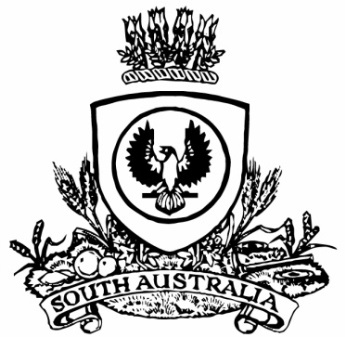 THE SOUTH AUSTRALIANGOVERNMENT GAZETTEPublished by AuthorityAdelaide, Thursday, 28 January 2021ContentsState Government InstrumentsCrown Land Management Act 2009Duck and Quail Open Season Hunting on Unalienated Crown LandsI, Michael Joseph Williams, Executive Director, National Parks and Wildlife Service South Australia, delegate of the Minister for Environment and Water, being the Minister for the Crown to whom the administration of the Crown Land Management Act 2009 is for the time being committed:1.	Hereby revoke all previous notices in respect of hunting on unalienated Crown lands, and2.	Declare that subject to section 56A of the Crown Land Management Act 2009, open season duck hunting on unalienated crown land is permitted for the duration of the 2021 Duck Open Season, with the exception of the following locations:Riverlands and Murraylands Area•	The waters of the River Murray within 150 metres either side of any lock or weir or barrage structure.•	Allotment 82, Deposited Plan 115255, Hundred of Cadell.•	Piece 17 and 18, Deposited Plan 115702, Hundred of Cadell (Cadell Lagoon).•	Sections 698 and 710, Hundred of Baker.•	Sections 23, 172, 247, 295, 296, Hundred of Gordon (Thieles Flat).•	Sections, 146, 386, 387, 426, 479, Hundred of Cadell.•	Section 388, Hundred of Holder (Maize Island).•	Allotment 1, Deposited Plan 33283; Allotment 12, Deposited Plan 78511; Allotment 82, Deposited Plan 115255; Allotment 101, Deposited Plan 55181; Piece 17, Deposited Plan 115702 all in the Hundred of Cadell.•	Piece 18, Deposited Plan 115702, Hundred of Cadell (Cadell Lagoon).•	Allotment 2, Deposited Plan 34467, Hundred of Waikerie (Hart Lagoon).•	Allotment 2 in Deposited Plan 26481; Allotment 101 in Deposited Plan 28223; Allotment 201 in Filed Plan 50403; Allotment 13 in Deposited Plan 61131; Allotment 100 in Deposited Plan 72725; Allotment 90 in Deposited Plan 81505; Allotment 16 in Deposited Plan 113848; Allotment 44 in Deposited Plan 113849; Allotment 40 in Deposited Plan 113850; Allotment 8 in Deposited Plan 113851; Allotment 40 in Deposited Plan 120886; Pieces 5 and 6 in Deposited Plan 88864; 23, 24, 25, 26, 41, 56, 57, 164, 168, 170, 175, 176, 180, 289, 305, 309, 310, 324, 419, 454, 455, and 456 in the Hundred of Paringa; Allotment 4 in Deposited Plan 35957, Allotment 801 in Deposited Plan 71116, Allotment 38 in Deposited Plan 74947, Allotment 9 in Deposited Plan 74948, Allotment 11 in Deposited Plan 75393, Allotment 501 in Deposited Plan 75723, and Sections 40, 155, 418, 525, and the Pike River channel bordered by the aforementioned land parcels, all in the Hundred of Paringa (parts of the upper and lower Pike Floodplain).•	Pieces 5 & 6, Deposited Plan 48756, Cobdogla Irrigation Area (Cobdogla Evaporation Basin).•	Allotment 10 and 11, Deposited Plan 57239, Hundred of Baker (Coorong).•	Allotments 200 & 202, Deposited Plan 68309, Hundred of Kingsford (Billiat).•	Section 469, 470, 474, 540 541 and 542, Hundred of Nangkita (Mundoo Island).South East•	Allotment 55, Deposited Plan 114031, Hundred of Waterhouse.•	Allotment 2, Deposited Plan 114453, Hundred of Waterhouse (Lake St Clair).•	Allotments 1 to 4, Deposited Plan 23394, Hundreds of Hindmarsh (Lake Leake).•	Section 725, Hundred of Caroline (Eight Mile Creek).•	Section 80, Hundred of Lake George (Lake St Clair).•	Section 225, Hundred of Bray (Lake St Clair—CP).•	Section 583, Hundred of Waterhouse (Lake Eliza).Adelaide Area•	Allotment 17 and 18 Deposited Plan 116262 and Allotment 22, Deposited Plan 116317 Hundred of Port Adelaide (Port Adelaide).•	Allotment 1, Deposited Plan 23558 and Piece 112, Deposited Plan 119236 Hundred of Port Gawler (Port Gawler).•	Allotment 102, 103, and 105, Deposited Plan 44233 and Allotment 104, Deposited Plan 50216 Hundred of Port Adelaide. •	Allotment 53, Deposited Plan 54498, Hundred of Willunga.•	Piece 571 and 572, Deposited Plan 68116, Hundred of Port Adelaide.•	Allotment 509, Deposited Plan 71009, Hundred of Adelaide (Thorndon Park Reservoir).•	Allotment 22, Deposited Plan 76309, Hundred of Port Adelaide (Mutton Cove).•	Allotment 21, Deposited Plan 79457 in the Hundred of Waitpinga.•	Allotment 9, Filed Plan 10453, Hundred of Willunga.•	Allotment 1, Filed Plan 30401, Part Para Woodlands Reserve.•	All of the Crown Land parcels within the Adelaide International Bird Sanctuary including Sections 314-316, 320-330, 337, 506-510, 512-515, 535-536, 615 Hundred of Port Adelaide. Allotments 102 and 104 Deposited Plan 50216 in the Hundred of Port Adelaide•	Section, 803, 805, 806 and 2115, Hundred of Willunga.•	Sections 703, 705-707, 809, 825,827, 829 and 830, Hundred of Port Gawler.Fleurieu•	Section 387, Hundred of Waitpinga (Waitpinga).•	Section 743, Hundred of Encounter Bay.•	Section 395 and 396, Hundred of Waitpinga (Cape Jervis).Northern and Yorke•	Allotment 100, Deposited Plan 117037, Hundred of Carribie.•	Allotment 60, Deposited Plan 27952, Allotment 63, Deposited Plan 48781 and Allotment 72, Deposited Plan 28222 all in the Hundred of Wallaroo (Wallaroo Mines).•	Allotment 103, Deposited Plan 92164, Hundred of Bright (Bright).•	Section 128 and 131, Hundred of Carribie (Point Annie).•	Section 49 and 50 Hundred of Hallet (Hallet).•	Sections 105, 108, 137 and 144 Hundred of Mongolata.•	Sections 47, 52 and 318, Hundred of Tomkinson (Caroona Creek).•	Section 59, 583, 584, 585, 628, 629, Hundred of Clinton (Clinton).•	Section 458, Hundred of Hanson (Porter’s Lagoon).•	Sections 592, 609, 610, 648, 649, 650, 651 and 652, Hundred of Cameron (Bumbunga Lake).West Area•	Allotment 410, Deposited Plan 60745, Hundred of Lake Wangary.•	Section 229, Hundred of Wrenfordsley (Cape Blanche).•	Piece 23, Deposited Plan 86605, Hundred of Wookata.•	Section 176, 187, Hundred of Rounsevell (Shag Rock).Outback Area•	Block 422, Hundred 832300, OH (Kopperamanna) (Tirari Desert).•	Allotment 10 in File Plan 219154 (Lake Eyre (North) Kati Thanda).Kangaroo Island Area•	Allotment 1, Deposited Plan 76540; Allotment 42, Deposited Plan 91868 and Section 507, Hundred of Dudley (Pelican Lagoon).•	Section 175, Hundred of Cassini (Lathami).•	Section 50, Hundred of Duncan (Stokes Bay).3.	Declare that hunting is not permitted on unalienated Crown Land in Marine Park Sanctuary Zones as listed in the following schedule.Schedule•	Allotment 171, Deposited Plan 22929, Hundred of Winninowie.•	Allotment 15, Deposited Plan 31182, Hundred of Lake Wangary.•	Allotment 2, Deposited Plan 33127.•	Allotment 1, Deposited Plan 33129, Hundred of Clinton.•	Allotments 1 and 2 Deposited Plan 33131, Hundred of Lake Wangary.•	Piece 3, Deposited Plan 33745, Hundred of Tiparra.•	Allotment 1, Deposited Plan 35927, Hundred of MacGillivray.•	Allotment 204, Deposited Plan 38929, Hundred of Wrenfordsley.•	Allotment 29, Deposited Plan 41664, Hundred of Wrenfordsley.•	Allotment 507, Deposited Plan 47651, Hundred of Jenkins.•	Allotment 500, Deposited Plan 53874, Hundred of Jenkins.•	Piece 110, Deposited Plan 56246, Hundred of Poynton.•	Allotment 1, Deposited Plan 69184, Hundred of Lake Wangary.•	Piece 1, Deposited Plan 73266, Hundred of Wrenfordsley.•	Allotment 201 of Deposited Plan 74635, Hundred of Dudley.•	Pieces 6 and 7, Deposited Plan 78588, Hundred of Menzies.•	Allotments 103, 106 and 109, Deposited Plan 80464, Hundred of Wallanippie.•	Allotment 529, Filed Plan 55177.•	Sections 458, 511 and 556, Hundred of Dudley•	Section 438, Hundred of Menzies.•	Sections 631, 685, 686, 687, 688, 689 and 745 all in the Hundred of Melville.•	Sections 702, Hundred of Port Gawler.•	Sections 756, 757 and 771, Hundred of Myponga.•	Section 320 of the Hundred of Yankalilla.•	Section 547 of the Hundred of Tiparra.•	Sections 999, 1086, 1087, 1154, 1155, 1156, 1157, 1158, 1226, 1227, 1228, 1246 and 1247 all in the Hundred of Pirie.•	Section 233, Hundred of Baroota.•	Sections 972, 1047, 1209 and 1210, 1230, 1231, 1232 and 1233 all in the Hundred of Davenport.•	Section 120, Hundred of Crozier.•	Sections 347, 348 and 349, Hundred of Hutchison.•	Sections 517, 518 and 519, Hundred of Lake Wangary.•	Sections 123, 511 and 512, Hundred of Lake Wangary.•	Section 189, Hundred of Warrow.•	Section 311, Hundred of Playford.•	Section 245, Hundred of Copley.•	Section 123, Hundred of Jenkins.•	Section 390, Hundred of Way.•	Section 70, Hundred of Poynton.•	Sections 123, 407, 489, 490 and 493 all in the Hundred of Randell.•	Sections 158, 159, 175, 237, 240, 241 and 242 all in the Hundred of Wrenfordsley.•	Sections 46, 47, 48, 58 and 59, all in the Hundred of Bartlett.•	Section 58 Hundred of Moule.•	Section 95 Hundred of Wallanippie.Note that: maps showing the location of Marine Park Sanctuary Zones can be found at: http://www.environment.sa.gov.au/marineparks/maps-and-coordinates. Dated: 15 January 2021Michael J. WilliamsExecutive DirectorNational Parks and Wildlife ServiceDevelopment Act 1993Aldinga Suburban Neighbourhood Development Plan AmendmentPrepared by the Minister for Planning and Local Government for Public ConsultationNotice is hereby given that the Minister for Planning and Local Government, pursuant to sections 24 and 26 of the Development Act 1993, has prepared the Aldinga Suburban Neighbourhood Development Plan Amendment (DPA) to amend the Onkaparinga (Council) Development Plan.The DPA proposes to rezone approximately 90 hectares of largely vacant land in Aldinga to allow for residential and community development. The rezoning will provide valuable opportunity for housing to support long term community growth in southern Adelaide.The DPA will be on public consultation from Thursday, 28 January 2021 to Thursday, 25 March 2021.There will be two public (drop-in) information sessions available. COVID-19 safety requirements that are in place at the time of the sessions will apply.•	Session 1: 4.45pm to 6.45pm, Tuesday, 16 February 2021 at the Aldinga Library (11 Central Way, Aldinga Beach).•	Session 2: 11.45am to 1.15pm, Saturday, 20 February 2021 at the Aldinga Community Centre (7 Stewart Avenue, Aldinga Beach).For more information and to view the DPA online visit the amendment webpage on the State Government website:•	www.sa.gov.au/planning/ministerialdpas Copies of the DPA also are available during normal office hours at the following locations:•	City of OnkaparingaNoarlunga Centre, SA 5168Monday to Friday, 9.00am to 5.00pmPhone: (08) 8384 0666•	Attorney-General’s DepartmentLevel 5, 50 Flinders Street, AdelaideMonday to Friday, 9.00am to 5.00pmPhone: 1800 752 664Written submissions regarding the DPA should be submitted no later than 5.00 pm on Thursday, 25 March 2021.•	by email: SAplanningcommission@sa.gov.au •	by post: GPO Box 1815, Adelaide SA 5001.Submissions should be marked Aldinga Suburban Neighbourhood DPA and sent to Chair, State Planning Commission, c/- Attorney-General’s Department.Your submission should clearly indicate whether you wish to be heard at or wish to observe the public hearing (details below).Copies of all public submissions will be available for inspection by interested persons at the Attorney-General’s Department, Level 5, 50 Flinders Street, Adelaide, from approximately Friday, 26 March 2021 to the conclusion of the public hearing on Wednesday, 7 April 2021, and will also be available for viewing online on the Aldinga Suburban Neighbourhood DPA amendment webpage at:•	www.sa.gov.au/planning/ministerialdpas The State Planning Commission has scheduled a public hearing for 7.30pm Wednesday, 7 April 2021.Due to the ongoing COVID-19 concerns, the format of the public hearing will not be determined until the consultation period is closed in case the hearing is required to only be conducted remotely (on-line video and teleconferencing) rather than with a physical presence.If you would like to add to your submission or would like to be heard directly by the State Planning Commission at the public hearing, please advise in your submission that you would like to be heard or alternatively email SAplanningcommission@sa.gov.au of your desire to be heard, before 5.00pm Thursday, 25 March 2021. Alternatively, you will be welcome to attend the public hearing without speaking, however, you will still need to register your interest via email SAplanningcommission@sa.gov.au. You will be advised at the close of consultation of the public hearing arrangements.The public hearing may not be held if no one requests to be heard. Please check the status of hearings on www.sa.gov.au/planning/ministerialdpas. If you would like more information about the DPA, please contact the department on phone number (08) 7109 7004.Dated: 28 January 2021Alison GillExecutive OfficerState Planning CommissionFisheries Management Act 2007Section 79Commercial Snapper Catch Limits for the Waters of the South EastPursuant to Section 79 of the Fisheries Management Act 2007, I Belinda McGrath-Steer, Acting Executive Director Fisheries and Aquaculture, delegate of the Minister for Primary Industries and Regional Development, hereby declare that it is unlawful for a person fishing pursuant to a fishery licence in respect of the Marine Scalefish Fishery, Southern Zone Rock Lobster Fishery, Northern Zone Rock Lobster Fishery or Lakes and Coorong Fishery issued under the Fisheries Management Act 2007 to:1.	engage in a fishing activity specified in Schedule 1;2.	have possession or control of aquatic resources of the species specified in Schedule 2;3.	during the period specified in Schedule 3.Schedule 11.	Taking more than 350 kilograms of Snapper in any one (1) day, in the waters of the South East;2.	Taking more than 1 050 kilograms of Snapper during a fishing trip exceeding three (3) consecutive days, in the waters of the South East;3.	Taking Snapper using a registered boat, in the waters of the South East, where the registered boat is being used to take aquatic resources under more than one fishery licence.4.	Unloading Snapper taken using a registered boat, in the waters of the South East, at a location that is not adjacent to the waters of the South East.Schedule 21.	While using a registered boat to take aquatic resources under a fishery licence, being in possession or control of Snapper taken in the waters of the South East not using the registered boat;2.	Being in possession or control of Snapper taken from waters of the South East unless:(a)	The licenced person has provided a prior report to PIRSA Fishwatch (1800 065 522) or Commercial Reporting Mobile Application:(i)	not less than one (1) hour prior to leaving port;(ii)	not less than one (1) hour prior to landing to port;(b)	Where a licenced person has taken Snapper during a fishing trip exceeding one day, the person has provided a prior report to PIRSA Fishwatch (1800 065 522) or Commercial Reporting Mobile Application no less than one (1) hour prior to midnight on each day of the fishing trip; and(c)	The licenced person has a completed white Department issued Snapper Catch and Disposal Record at the point of landing; and(d)	Where the Snapper is being consigned to a registered fish processor:(i)	the completed blue Department issued Snapper Catch and Disposal Record is present with the Snapper at the point of consignment to a processor; and(ii)	the Snapper is secured inside a fish bin or receptacle with a Department issued tag prior to receipt of the Snapper by a registered fish processor.Schedule 3The Snapper fishing season in the South East: 00:01 hours on 1 February 2021 until 23:59 hours on 30 June 2021.For the purpose of this notice:Department—means the Department of Primary Industries and Regions (PIRSA)Department issued Snapper Catch and Disposal Record—means forms provided by PIRSA for the purposes of documenting Snapper caught comprising a white original (to be submitted to PIRSA within 48 hours), blue carbon copy (to accompany Snapper to a processor) and yellow carbon copy (to remain in the book).in any one day—means during the period commencing at midnight and ending at the midnight next following.fishing trip—means the time from when a registered vessel leaves any port until the time when the vessel returns to any port.prior report to PIRSA Fishwatch—means contacting Fishwatch using the commercial mobile application or call centre and providing mandatory details.Waters of the South East—The waters of the South East comprising the waters of the State of South Australia contained within and bounded by a line commencing at a location on mean high water springs closest to 35°38′33.77″ (35°38.563′) South, 138°31′20.80″ (138°31.347′) East (Newland Head), then southwesterly to a location on the mean high water springs closest to 35°50′29.14″ (35°50.486′) South, 138°08′05.67″ (138°08.095′) East (Cape Willoughby), then beginning westerly along the line of mean high water springs to the location closest to 35°53′11.26″ (35°53.188') South, 136°32′3.92″ (136°32.065′) East (Vennachar Point), then continuing south along the meridian of longitude 136°32′36″ (136°32.600′) East to the southern limit of the waters of the State, then northeasterly along said boundary to its intersection with the eastern border of the State of South Australia near 38°03′23.36″ (38°03.389′) South, 140°57′56.86″ (140°57.948′) East, then beginning along the eastern border of the State of South Australia to a location on the mean high water springs closest to 38°03′23.36″ (38°03.389′) South, 140°57′56.86″ (140°57.948′) East, then beginning westerly following the line of mean high water springs to the point of commencement.For the purpose of this notice all lines are geodesics based on the Geocentric Datum of Australia 2020 (GDA2020). GDA2020 has the same meaning as in the National Measurement (Recognized-Value Standard of Measurement of Position) Determination 2017 made under Section 8A of the National Measurement Act 1960 of the Commonwealth. All co-ordinates are expressed in terms of GDA2020.Dated: 25 January 2021Dr Belinda McGrath-SteerA/Executive DirectorFisheries and AquacultureDelegate of the Minister for Primary Industries and RegionsFisheries Management Act 2007Section 79Closure of Pipi Fishery—Goolwa BeachCommercialTAKE NOTICE that pursuant to Section 79 of the Fisheries Management Act 2007, it is hereby declared that it shall be unlawful for any licensed person to engage in the class of fishing activity specified in Schedule 1, in the area specified in Schedule 2, during the period specified in Schedule 3.Schedule 1The act of taking or an act preparatory to the taking of Pipi (Donax deltoides) for the purpose of trade or business.Schedule 2The Sir Richard Peninsula between the Murray Mouth and Goolwa Beach Road.Schedule 3From 12:01 am on 1 November 2020 until 11:59 pm on 30 June 2021.Dated: 29 June 2020Prof Gavin BeggA/Executive Director, Fisheries and AquacultureDelegate of the Minister for Primary Industries and Regional DevelopmentFisheries Management Act 2007Section 79Closure of Pipi Fishery—Coorong BeachRecreationalTAKE NOTICE that pursuant to Section 79 of the Fisheries Management Act 2007, it is hereby declared that it shall be unlawful for any unlicensed person to engage in the class of fishing activity specified in Schedule 1, in the area specified in Schedule 2, during the period specified in Schedule 3.Schedule 1The act of taking or an act preparatory to the taking of Pipi (Donax deltoides).Schedule 2The Younghusband Peninsula between the Murray Mouth and 28 Mile crossing.Schedule 3From 12:01 am on 1 November 2020 until 11:59 pm on 31 May 2021.Dated: 29 June 2020Prof Gavin BeggA/Executive Director, Fisheries and AquacultureDelegate of the Minister for Primary Industries and Regional DevelopmentFisheries Management Act 2007Section 79South East Snapper Fishing Arrangements—Charter ActivitiesTemporary Prohibition of Fishing ActivityPursuant to Section 79 of the Fisheries Management Act 2007, I Belinda McGrath-Steer, Acting Executive Director Fisheries and Aquaculture, delegate of the Minister for Primary Industries and Regional Development, hereby declare that it is unlawful for a person to:1.	engage in a fishing activity specified in Schedule 1;2.	have possession or control of aquatic resources of the species specified in Schedule 2;3.	during the period specified in Schedule 3.Schedule 11.	The taking by a person, in the waters of the South East, of Snapper from a charter boat unless in possession of a Charter Boat Fishery Snapper tag issued by the Department.Schedule 2Being in possession of a Snapper taken from the waters of the South East unless:1.	A Charter Boat Fishery Snapper tag issued by the Department is secured through the mouth and gill of the Snapper in a manner by which it cannot be removed or broken;2.	The Charter Boat Fishery Snapper tag has been removed for the purpose of immediately consuming the Snapper, and the person has the removed Charter Boat Fishery Snapper tag in their possession;3.	The Charter Boat Fishery Snapper tag identification number is accurately recorded on the Charter Boat Snapper Tag Return Form by the registered master or licence holder prior to departing the point of landing or prior to Snapper being unloaded from the boat.Schedule 3The Snapper fishing season in the South East: 00:01 hours on 1 February 2021 until 23:59 hours on 30 June 2021.For the purpose of this notice:The Department—means the Department of Primary Industries and Regions (PIRSA).Charter Boat Fishery Snapper tag—A single use plastic tag with an identification number issued by the Department for securely attaching to legal size Snapper taken on board a licenced South Australian Charter Boat.Tag identification number—The unique identification number stamped on or otherwise affixed to a Charter Boat Fishery Snapper tag by the Department.Charter Snapper Tag Return Form—A form prescribed by the Department used to collect data on the fish taken.SARDI—South Australian Research and Development Institute PO Box 120, Henley Beach, SA 5022Waters of the South East—The waters of the South East comprising the waters of the State of South Australia contained within and bounded by a line commencing at a location on mean high water springs closest to 35°38′33.77″ (35°38.563′) South, 138°31′20.80″ (138°31.347′) East (Newland Head), then southwesterly to a location on the mean high water springs closest to 35°50′29.14″ (35°50.486′) South, 138°08′05.67″ (138°08.095′) East (Cape Willoughby), then beginning westerly along the line of mean high water springs to the location closest to 35°53′11.26″ (35°53.188') South, 136°32′3.92″ (136°32.065′) East (Vennachar Point), then continuing south along the meridian of longitude 136°32′36″ (136°32.600′) East to the southern limit of the waters of the State, then northeasterly along said boundary to its intersection with the eastern border of the State of South Australia near 38°03′23.36″ (38°03.389′) South, 140°57′56.86″ (140°57.948′) East, then beginning along the eastern border of the State of South Australia to a location on the mean high water springs closest to 38°03′23.36″ (38°03.389′) South, 140°57′56.86″ (140°57.948′) East, then beginning westerly following the line of mean high water springs to the point of commencement.For the purpose of this notice all lines are geodesics based on the Geocentric Datum of Australia 2020 (GDA2020). GDA2020 has the same meaning as in the National Measurement (Recognized-Value Standard of Measurement of Position) Determination 2017 made under Section 8A of the National Measurement Act 1960 of the Commonwealth. All co-ordinates are expressed in terms of GDA2020.Dated: 25 January 2021Dr Belinda McGrath-SteerA/Executive DirectorFisheries and AquacultureDelegate of the Minister for Primary Industries and RegionsFisheries Management Act 2007Section 79South East Snapper Fishing Arrangements—Recreational ActivitiesTemporary prohibition of Fishing ActivityPursuant to Section 79 of the Fisheries Management Act 2007, I Belinda McGrath-Steer, Acting Executive Director Fisheries and Aquaculture, delegate of the Minister for Primary Industries and Regional Development, hereby declare that it is unlawful for a person to:1.	engage in a fishing activity specified in Schedule 1;2.	have possession or control of aquatic resources of the species specified in Schedule 2;3.	during the period specified in Schedule 3.Schedule 11.	The taking by an unlicensed person in any one (1) day, in the waters of the South East, of Snapper from a boat from which six (6) Snapper have already been taken by unlicensed persons on the same day.2.	The taking by an unlicensed person in any one (1) day, in the waters of the South East, of more than two (2) Snapper.Schedule 2Being in possession of Snapper taken from the waters of the South East unless:1.	If the Snapper are taken from a boat, the person has provided the following details in PIRSA’s SA Fishing app or by calling Fishwatch 1800 065 522 prior to departing the point of landing (within 100 metres):(a)	the full name of the person submitting the report and responsible for the boat and fishing activity(b)	the mobile phone number of the person submitting the report(c)	the number of people participating in the fishing activity(d)	the number of Snapper taken from the boat(e)	the vessel number from which the Snapper were taken, or the registration number of the vehicle used to tow the vessel to the point of landing(f)	the location of the point of landing2.	If the Snapper are not taken from a boat, the person has provided the following details in PIRSA’s SA Fishing app or by calling Fishwatch 1800 065 522 prior to departing the fishing location:(a)	the full name of the person fishing and submitting the report(b)	the mobile phone number of the person submitting the report(c)	the number of Snapper taken(d)	the location from where the Snapper were takenSchedule 3The Snapper fishing season in the South East: 00:01 hours on 1 February 2021 until 23:59 hours on 30 June 2021.For the purpose of this notice:Department—means the department of Primary Industries and Regions (PIRSA).in any one day—means during the period commencing at midnight and ending at the midnight next following.point of landing—means any location a boat can be retrieved after a fishing activity.responsible person—means any person using the boat for the fishing activity.SA Fishing app—means an application downloaded from the ‘Apple App Store’ or ‘Google Play’.Snapper—means Chrysophrys auratus that is at least 38 centimetres in length.Waters of the South East—The waters of the South East comprising the waters of the State of South Australia contained within and bounded by a line commencing at a location on mean high water springs closest to 35°38′33.77″ (35°38.563′) South, 138°31′20.80″ (138°31.347′) East (Newland Head), then southwesterly to a location on the mean high water springs closest to 35°50′29.14″ (35°50.486′) South, 138°08′05.67″ (138°08.095′) East (Cape Willoughby), then beginning westerly along the line of mean high water springs to the location closest to 35°53′11.26″ (35°53.188') South, 136°32′3.92″ (136°32.065′) East (Vennachar Point), then continuing south along the meridian of longitude 136°32′36″ (136°32.600′) East to the southern limit of the waters of the State, then northeasterly along said boundary to its intersection with the eastern border of the State of South Australia near 38°03′23.36″ (38°03.389′) South, 140°57′56.86″ (140°57.948′) East, then beginning along the eastern border of the State of South Australia to a location on the mean high water springs closest to 38°03′23.36″ (38°03.389′) South, 140°57′56.86″ (140°57.948′) East, then beginning westerly following the line of mean high water springs to the point of commencement.For the purpose of this notice all lines are geodesics based on the Geocentric Datum of Australia 2020 (GDA2020). GDA2020 has the same meaning as in the National Measurement (Recognized-Value Standard of Measurement of Position) Determination 2017 made under Section 8A of the National Measurement Act 1960 of the Commonwealth. All co-ordinates are expressed in terms of GDA2020.Dated: 25 January 2021Dr Belinda McGrath-SteerActing Executive DirectorFisheries and AquacultureDelegate of the Minister for Primary Industries and RegionsFisheries Management (Prawn Fisheries) Regulations 2017Gear Trial for the West Coast, Spencer Gulf and Gulf St Vincent Prawn FisheriesTAKE notice that pursuant to Regulation 10 of the Fisheries Management (Prawn Fisheries) Regulations 2017, the holder of a prawn fishery licence issued pursuant to the Fisheries Management (Prawn Fisheries) Regulations 2017 or their registered master, are exempt from any notice made under Regulation 10 of the Fisheries Management (Prawn Fisheries) Regulations 2017 prohibiting the taking of King Prawns, Penaeus (Melicertus) latisulcatus, in the waters specified in Schedule 1, in that they shall not be guilty of an offence when using prawn trawl nets in accordance with the conditions of their licence for the purpose of trialling fishing gear (the ‘exempted activity’) subject to the conditions contained in Schedule 2.Schedule 1The waters of West Coast, Spencer Gulf and Gulf St Vincent of South Australia contained within the following areas:Anxious BayThose waters of the west coast bounded by a line commencing at position latitude 33°16.75S, longitude 134°40.50E then to position latitude 33°16.75S, longitude 134°39.25E then to position latitude 33°17.50S, longitude 134°40.80E then to position latitude 33°17.60S, longitude 134°41.80E, then to the point of commencement.Port LincolnThose waters of Spencer Gulf bounded by a line commencing at position latitude 34°42.00S, longitude 135°52.70E then to position latitude 34°41.70S, longitude 135°53.40E then to position latitude 34°43.40S, longitude 135°54.50E then to position latitude 34°43.70S, longitude 135°53.80E then to the point of commencement.WallarooThose waters of Spencer Gulf bounded by a line commencing at position latitude 33°53.20S, longitude 137°32.00E then to position latitude 33°53.50S, longitude 137°32.50E then to position latitude 33°55.00S, longitude 137°31.50E then to position latitude 33°54.70S, longitude 137°31.00E then to the point of commencement.Port PirieThose waters of Spencer Gulf bounded by a line commencing at position latitude 33°07.90S, longitude 137°46.50E then to position latitude 33°08.10S, longitude 137°46.70E then to position latitude 33°10.10S, longitude 137°45.80E then to position latitude 33°09.90S, longitude 137°45.60E then to the point of commencement.Port AdelaideThose waters of Gulf St Vincent commencing at position latitude 34°45.00S, longitude 138°17.00E then to position latitude 34°47.00S, longitude 138°17.00E then to position latitude 34°47.00S, longitude 138°15.00E then to position latitude 34°45.00S, longitude 138°15.00E then to the point of commencement.Schedule 21.	The exempted activity may only be undertaken from 20 January 2021 until 30 September 2021, unless varied or revoked.2.	The exempted activity may only be conducted between 0800 hours and 1700 hours on any day.3.	The exempted activity may only be undertaken in those waters described in Schedule 1 that are greater than 10 metres in depth.4.	Any fish taken during the exempted activity are to be returned to the water immediately.5.	The licence holder or their registered master must contact PIRSA Fishwatch on 1800 065 522 not less than one hour prior to departure from port and provide the following information:•	A description of the boat to be used including the registration number marked on that boat;•	The estimated time of departure from port;•	The area in which the gear trials are to be conducted;•	The estimated time of return to port; and•	The registered master who will be in charge of the boat during the exempted activity.6.	While engaged in the exempted activity, the licence holder or their registered master must have a copy of this notice on board the vessel or near his person. This notice must be produced to a PIRSA Fisheries Officer if requested.7.	The licence holder or their master must contact the PIRSA Fishwatch on 1800 065 522, not less than one hour prior to the boat returning to port and provide the following information;•	A description of the boat used including the registration number marked on that boat; and•	The estimated time of return to port.8.	The licence holder and their registered master must not contravene or fail to comply with Fisheries Management Act 2007 (the Act), or any other regulations made under that Act except whereby specifically exempted by this notice.Dated: 20 January 2021Craig NoellA/Prawn Fisheries ManagerDelegate of the Minister for Primary Industries and Regional DevelopmentFisheries Management (Prawn Fisheries) Regulations 2017Revocation of Closure Notice in the West Coast Prawn FisheryTAKE NOTICE that the notice made under Regulation 10(1)(b) of the Fisheries Management (Prawn Fisheries) Regulations 2017, the notice dated 12 March 2020 on page 568 of the South Australian Government Gazette of 19 March 2020 concerning the “Temporary Prohibition on Fishing Activities in the West Coast Prawn Fisheries” is HEREBY revoked.Dated: 20 January 2021Craig NoellA/Prawn Fisheries ManagerDelegate of the Minister for Primary Industries and Regional DevelopmentFisheries Management (Prawn Fisheries) Regulations 2017Temporary Prohibition on Fishing Activities in the West Coast Prawn FisheryTAKE notice that pursuant to Regulation 10 of the Fisheries Management (Prawn Fisheries) Regulations 2017, the activities of the class specified in Schedule 1 are prohibited in the waters of the West Coast Prawn Fishery during the period specified in Schedule 2 unless this notice is varied or revoked.Schedule 1The act of taking or an act preparatory to or involved in the taking of King Prawns (Melicertus latisulcatus) pursuant to a West Coast Prawn Fishery licence.Schedule 2From 1000 hours on 20 January 2021 to 1800 hours on 30 September 2021.Dated: 20 January 2021Craig NoellA/Prawn Fisheries ManagerDelegate of the Minister for Agriculture, Food and FisheriesHousing Improvement Act 2016Rent ControlThe Minister for Human Services Delegate in the exercise of the powers conferred by the Housing Improvement Act 2016, does hereby fix the maximum rental per week which shall be payable subject to Section 55 of the Residential Tenancies Act 1995, in respect of each house described in the following table. The amount shown in the said table shall come into force on the date of this publication in the Gazette.Dated: 28 January 2021Craig ThompsonActing Housing Regulator and RegistrarHousing Safety Authority, SAHADelegate of Minister for Human ServicesHOUSING IMPROVEMENT ACT 2016Rent Control RevocationsWhereas the Minister for Human Services Delegate is satisfied that each of the houses described hereunder has ceased to be unsafe or unsuitable for human habitation for the purposes of the Housing Improvement Act 2016, notice is hereby given that, in exercise of the powers conferred by the said Act, the Minister for Human Services Delegate does hereby revoke the said Rent Control in respect of each property.Dated: 28 January 2021Craig ThompsonActing Housing Regulator and RegistrarHousing Safety Authority, SAHADelegate of Minister for Human ServicesJustices of the Peace Act 2005Section 4Notice of Appointment of Justices of the Peace for South Australia 
by the Commissioner for Consumer AffairsI, Dini Soulio, Commissioner for Consumer Affairs, delegate of the Attorney-General, pursuant to Section 4 of the Justices of the Peace Act 2005, do hereby appoint the people listed as Justices of the Peace for South Australia as set out below. It being a condition of appointment that the Justices of the Peace must take the oaths required of a justice under the Oaths Act 1936 and return the oaths of office form to Justice of the Peace Services within three months after the date of appointment:For a period of ten years for a term commencing on 8 February 2021 and expiring on 7 February 2031:Jolyon YATESWendy Viola WILLSBradley James WARNERRandell Phillip George SMITHLingfeng SHIAngus Lachlan RANKINEDionne Ann POOLERobert Alan PEARCESarah PARKERCharlotte Rachel Leone NATHANJackson Zhiyang LIMThomas James LEANESam Craig JOHNSONElexis Arnoldous Colin David HANEGRAAFTodd Alexander GEORGEEmma Michelle FINOSPamela Claire Eva DODDSGeoffrey Ashley Clinton CUMMINSJeanene Patricia CORBOLisa Ann CLARKEDated: 15 January 2021Dini SoulioCommissioner for Consumer AffairsDelegate of the Attorney-GeneralMining Act 1971Notice Pursuant to Section 28(5) of the Mining Act 1971Notice is hereby given in accordance with Section 28(5) of the Mining Act 1971 (SA) as in force immediately before the lodgement dates stated below, that the delegate of the Minister for Energy and Mining intends to grant Exploration Licences over the areas described below.Applicant:	Gawler Resources Pty LtdLocation:	Yellabinna area—approximately 130km northwest of CedunaTerm:	Two yearsArea in km2:	899Reference number:	2020/00078Lodgement date:	23 June 2020Applicant:	Gawler Resources Pty LtdLocation:	Chundaria area—approximately 120km northwest of CedunaPastoral Leases:	ChundariaTerm:	Two yearsArea in km2:	979Reference number:	2020/00079Lodgement date:	23 June 2020Applicant:	Archer Energy & Resources Pty LtdLocation:	Carappee Hill area—approximately 20km south-southwest of KimbaTerm:	Two yearsArea in km2:	664Reference number:	2020/00161Lodgement date:	30 September 2020Applicant:	SA Exploration Pty LtdLocation:	Chinamans Hat Hill area—approximately 50km northeast of BurraTerm:	Two yearsArea in km2:	26Reference number:	2020/00162Lodgement date:	1 October 2020Applicant:	Archer Energy & Resources Pty LtdLocation:	Wild Horse Plain area—approximately 100km southwest of WhyallaTerm:	Two yearsArea in km2:	351Reference number:	2020/00163Lodgement date:	1 October 2020Applicant:	Longreach No 1 Pty LtdLocation:	Whey Whey Creek area—approximately 35km west-northwest of OlaryPastoral Leases:	WeekerooTerm:	Two yearsArea in km2:	26Reference number:	2020/00166Lodgement date:	5 October 2020Applicant:	Archer Pastoral Company Pty LtdLocation:	Warnes area—approximately 60km east-southeast of PeterboroughTerm:	Two yearsArea in km2:	106Reference number:	2020/00167Lodgement date:	6 October 2020Applicant:	Leigh Creek Copper Mine Pty LtdLocation:	Mount Elkington area—approximately 50km south-southeast of Leigh CreekPastoral Leases:	Moolooloo, Warraweena, Angorichina, Oratunga, Alpana, Gum CreekTerm:	Two yearsArea in km2:	597Reference number:	2020/00171Lodgement date:	5 October 2020Applicant:	Indiana Resources LimitedLocation:	Wilgena area—approximately 200km northwest of WoomeraPastoral Leases:	WilgenaTerm:	Two yearsArea in km2:	189Reference number:	2020/00172Lodgement date:	14 October 2020Applicant:	Indiana Resources LimitedLocation:	Wilgena area—approximately 50km southeast of TarcoolaPastoral Leases:	Wilgena, North WellTerm:	Two yearsArea in km2:	92Reference number:	2020/00190Lodgement date:	23 October 2020Plans and co-ordinates can be found on the Department for Energy and Mining website:http://energymining.sa.gov.au/minerals/exploration/public_notices/exploration_licence_applications or by contacting Mineral Tenements on (08) 8463 3103.Community information on mineral exploration licence processes and requirements under the Mining Act 1971 is available from:http://energymining.sa.gov.au/minerals/exploration/public_notices/exploration_licence_applications or hard copy on request to Mineral Tenements.Dated: 28 January 2021J. MartinMining Registrar as delegate for the Minister for Energy and MiningDepartment for Energy and MiningMotor Vehicle Accidents (Lifetime Support Scheme) Act 2013Code of ConductI, HON STEPHEN WADE MLC, Minister for Health and Wellbeing, hereby give notice pursuant to Section 23 of the Motor Vehicle Accidents (Lifetime Support Scheme) Act 2013, of the amended Lifetime Support Authority Code of Conduct.Dated: 19 January 2021Hon Stephen Wade MLCMinister for Health and WellbeingNational Parks and Wildlife (National Parks) Regulations 2016Closure of Scott Creek Conservation ParkPURSUANT to Regulation 7(3)(d) of the National Parks and Wildlife (National Parks) Regulations 2016, I, Michael Williams, Director of National Parks and Wildlife, close to the public, Scott Creek Conservation Park from:6.00 am on Thursday, 28 January until further notice.The purpose of the closure is to ensure the safety of the public following recent fires within the park area during the period indicated.Dated: 27 January 2021M. WilliamsDirector of National Parks and WildlifeDepartment for Environment and WaterPlanning, Development and Infrastructure (Transitional Provisions) Regulations 2017Regulation 8(2)District Council of Lower Eyre Peninsula—Holly Rise Coffin Bay Residential Zone Development Plan AmendmentPreamble1.	The Holly Rise Coffin Bay Residential Zone Development Plan Amendment (the Amendment) by the District Council of Lower Eyre Peninsula has been finalised in accordance with the provisions of the Planning, Development and Infrastructure (Transitional Provisions) Regulations 2017.2.	The Minister for Planning and Local Government has decided to adopt the Amendment.PURSUANT to Regulation 8 of the Planning, Development and Infrastructure (Transitional Provisions) Regulations 2017, I—a.	adopt the Amendment; andb.	fix the day on which the Amendment is published on the SA planning portal, as an amendment to the Planning and Design Code, as the day on which the Amendment will come into operation.Dated: 19 January 2021Vickie Chapman MPDeputy PremierMinister for Planning and Local GovernmentTHE DISTRICT COURT OF SOUTH AUSTRALIAPort Augusta Circuit CourtSheriff’s Office, Adelaide, 2 February 2021IN pursuance of a precept from the District Court to me directed, I do hereby give notice that the said Court will sit as a Court of Oyer and Terminer and General Gaol Delivery at the Courthouse at Port Augusta on the day and time undermentioned and all parties bound to prosecute and give evidence and all jurors summoned and all others having business at the said Court are required to attend the sittings thereof and the order of such business will be unless a Judge otherwise orders as follows:Tuesday, 2 February 2021 at 10 a.m. on the first day of the sittings the only business taken will be the arraignment of prisoners in gaol and the passing of sentences on prisoners in gaol committed for sentence; the surrender of prisoners on bail committed for sentence; the surrender of persons in response to ex officio informations or of persons on bail and committed for trial who have signified their intentions to plead guilty and the passing of sentences for all matters listed for disposition by the District Court.Juries will be summoned for 2 February 2021 and persons will be tried on this and subsequent days of the sittings.Prisoners in H.M. Gaol and on bail for sentence and for trial at the sittings 
of the Port Augusta Courthouse, commencing 2 February 2021.Prisoners on bail must surrender at 10 a.m. of the day appointed for their respective trials. If they do not appear when called upon their recognizances and those of their bail will be estreated and a bench warrant will be issued forthwith.By order of the Court,S. FergusonSheriffRetirement Villages Act 2016Notice of ExemptionTAKE notice that I, HON STEPHEN WADE MLC, Minister for Health and Wellbeing, pursuant to subsection (2)(b) of Section 5 of the Retirement Villages Act 2016 (the Act) HEREBY EXEMPT the ECH Incorporated (the operator) in relation to all retirement villages administered by the operator from the requirements of the sections of the Retirement Villages Act 2016 specified in Column 1 and subject to the conditions set out in Column 2 of the following table.I HEREBY REVOKE all previous exemptions granted to the operator.Dated: 21 January 2021Stephen WadeMinister for Health and WellbeingRoads (Opening and Closing) Act 1991Section 24Notice of Confirmation of 
Road Process OrderRoad Closure—Cole Street, KlemzigBY Road Process Order made on 10 November 2020, the City of Port Adelaide Enfield ordered that:1.	Portion of Cole Street, Klemzig, situated between Allotment 102 in Deposited Plan 23872 and Allotment 27 in Deposited Plan 6290, Hundred of Yatala, more particularly delineated and lettered ‘A’ in Preliminary Plan 20/0024 be closed.2.	Issue a Certificate of Title to City of Port Adelaide Enfield for the whole of the land subject to closure in accordance with the Application for Document of Title dated 10 November 2020.On 20 January 2021 that order was confirmed by the Attorney-General conditionally upon the deposit by the Registrar-General of Deposited Plan 125618 being the authority for the new boundaries.Pursuant to Section 24 of the Roads (Opening and Closing) Act 1991, NOTICE of the Order referred to above and its confirmation is hereby given.Dated: 28 January 2021M. P. BurdettSurveyor-GeneralDPTI: 2020/11237/01Road Traffic (Road Rules—Ancillary and Miscellaneous Provisions) Regulations 2014South AustraliaRoad Traffic (Exemption for Feral Animal Control Operations) Notice 2020Issued pursuant to Regulation 6 of the Road Traffic (Road Rules—Ancillary and Miscellaneous Provisions) Regulations 20141	INTERPRETATIONIn this Notice—Ground-based shooting operations refers to operations whereby two passengers (one operating a spotlight and the other in control of a firearm) stand on the rear tray of a vehicle to search for target animals.2	EXEMPTIONIn accordance with my powers conferred on me as the Minister for Transport, Infrastructure and Local Government in South Australia, under Regulation 6 of the Road Traffic (Road Rules—Ancillary and Miscellaneous Provisions) Regulations 2014, I hereby exempt the Department of Environment and Water (South Australia) from Australian Road Rule 268, subject to the following conditions:1.	The exemption is granted for the sole purpose of feral animal control within Ikara—Flinders Ranges National Park via ground-based shooting operations;2.	This exemption only applies:a.	to any employee, contractor or other person authorised by the Department of Environment and Water to undertake the aforesaid feral animal control in accordance with any relevant work instructions and procedures required for this activity by the Department of Environment and Water from time to time;b.	for vehicles travellingi.	on the portions of Bunyeroo Road and Brachina Gorge Road within Ikara—Flinders Ranges National Park (as specified on the attached map); andii.	At 0 kilometres per hour (i.e. at a complete stop) while shooting target animals, and at all other times, no faster than 25 kilometres per hour.3	COMMENCEMENT AND OPERATIONThis Notice will come into operation on the day on which it is published in the South Australia Government Gazette and expire on 31 December 2021.Dated: 12 January 2021HON COREY WINGARD MPMinister for Infrastructure and TransportAREA OF EXEMPTION OPERATION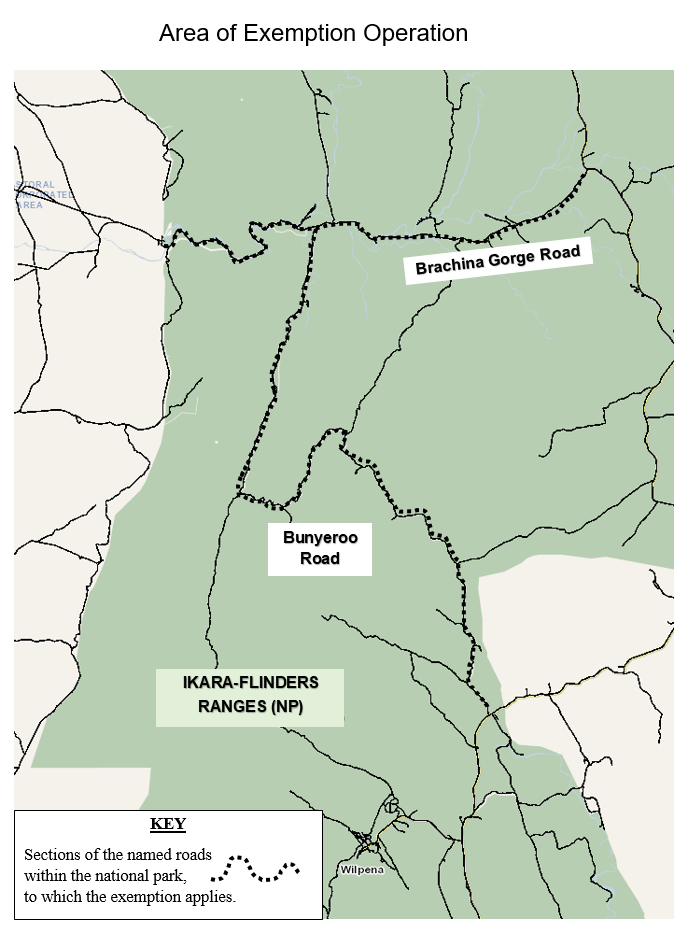 Local Government InstrumentsCity of OnkaparingaDeclaration of Public RoadNOTICE is hereby given pursuant to Section 210(5) of the Local Government Act 1999 that Council, at its meeting held on 19 January 2021, declared the private road comprised in Allotment 200 in Deposited Plan 2142 contained in Certificate of Title Volume 6239 Folio 873 and named Welland Street Port Noarlunga, as Public Road.Dated: 28 January 2021S. W. AshbyChief Executive OfficerKangaroo Island councilSouth AustraliaLiquor Licensing (Dry Areas) Notice 2021under section 131 of the Liquor Licensing Act 19971—Short titleThis notice may be cited as the Liquor Licensing (Dry Areas) Notice 2021.2—CommencementThis notice comes into operation on 19 February 2021.3—Interpretation(1)	In this notice—principal notice means the Liquor Licensing (Dry Areas) Notice 2021 published in the Gazette on 4.2.2021, as in force from time to time.(2)	Clause 3 of the principal notice applies to this notice as if it were the principal notice.4—Consumption etc of liquor prohibited in dry areas(1)	Pursuant to section 131 of the Act, the consumption and possession of liquor in the area described in the Schedule is prohibited in accordance with the provisions of the Schedule.(2)	The prohibition has effect during the periods specified in the Schedule.(3)	The prohibition does not extend to private land in the area described in the Schedule.(4)	Unless the contrary intention appears, the prohibition of the possession of liquor in the area does not extend to—(a)	a person who is genuinely passing through the area if—(i)	the liquor is in the original container in which it was purchased from licensed premises; and(ii)	the container has not been opened; or(b)	a person who has possession of the liquor in the course of carrying on a business or in the course of his or her employment by another person in the course of carrying on a business; or(c)	a person who is permanently or temporarily residing at premises within the area or on the boundary of the area and who enters the area solely for the purpose of passing through it to enter those premises or who enters the area from those premises for the purpose of leaving the area.Kingscote Area 1Dated: 27 January 2021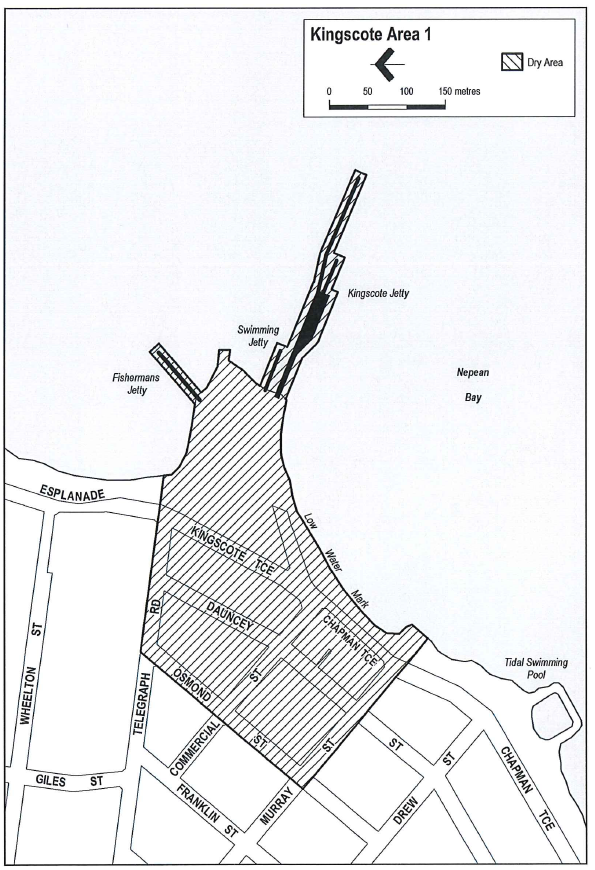 Greg Georgopoulos, Chief Executive OfficerPublic NoticesTrustee Act 1936Public TrusteeEstates of Deceased PersonsIn the matter of the estates of the undermentioned deceased persons:ARNOLD Dorothy Ebbesen late of 12 Waterman Avenue Vale Park Home Duties who died 31 August 2020ATKINSON Joe late of 18 Creslin Avenue Ingle Farm Retired Storeman who died 27 July 2020BUNS Peter Richard late of 147 Frost Road Salisbury South Retired Company Director who died 30 January 2020CAMPBELL Jeffrey John late of 89 Esplanade Semaphore of no Occupation who died 30 May 2020FIGUEROA Rodolfo Ronaldo late of 5 Treleavan Close Whyalla Stuart of no Occupation who died 6 May 2020FOSTER Bruce Richmond late of 12-16 King George Avenue North Brighton of no Occupation who died 23 April 2019GROSS Barbara Hildegard late of 7 Cairns Avenue Warradale Home Duties who died 24 September 2020HODGES Helen Margaret late of 1 Rush Street Largs North of no occupation who died 7 September 2020HOGAN Trevor Michael late of 16-24 Penneys Hill Road Hackham of no Occupation who died 16 October 2020MCINTYRE Brian Trevor late of 10 Hele Crescent Trott Park Retired Printer who died 26 October 2020PAGE Lillian Phyllis Jean late of 95-97 Awoonga Road Hope Valley of no Occupation who died 5 August 2020SYMONDS Nevyl James late of 226 Fullarton Road Glenside of no Occupation who died 21 March 2020WENSKE Ernest Brian late of 52 Dunrobin Road Hove of no Occupation who died 28 June 2020WILKINS Catherine late of 15 Woodlands Drive Mount Gambier of no Occupation who died 8 August 2020Notice is hereby given pursuant to the Trustee Act 1936, the Inheritance (Family Provision) Act 1972 and the Family Relationships Act 1975 that all creditors, beneficiaries, and other persons having claims against the said estates are required to send, in writing, to the office of Public Trustee at GPO Box 1338, Adelaide, 5001, full particulars and proof of such claims, on or before the 26 February 2021 otherwise they will be excluded from the distribution of the said estate; and notice is also hereby given that all persons indebted to the said estates are required to pay the amount of their debts to the Public Trustee or proceedings will be taken for the recovery thereof; and all persons having any property belonging to the said estates are forthwith to deliver same to the Public Trustee.Dated: 28 January 2021N. S. RantanenPublic TrusteeUnclaimed Moneys Act 1891Register of Unclaimed Moneys held by Adbri Limited for the year ended 2013Unclaimed Moneys Act 1891Register of Unclaimed Moneys held by Adbri Limited for the year ended 2014Unclaimed Moneys Act 1891Register of Unclaimed Moneys held by Amaysim Mobile Pty Ltd for the year ended 2014Unclaimed Moneys Act 1891Register of Unclaimed Moneys held by Chesser Resources Limited for the year ended 2014Unclaimed Moneys Act 1891Register of Unclaimed Moneys held by Codan Limited for the year ended 2013Unclaimed Moneys Act 1891Register of Unclaimed Moneys held by Codan Limited for the year ended 2014Unclaimed Moneys Act 1891Register of Unclaimed Moneys held by Esanda Finance Corporation for the years 2013-2014Unclaimed Moneys Act 1891Register of Unclaimed Moneys held by Gerard Lighting Group Limited for the year ended 2012Unclaimed Moneys Act 1891Register of Unclaimed Moneys held by Havilah Resources Limited for the year ended 2014Unclaimed Moneys Act 1891Register of Unclaimed Moneys held by Prophecy International Holdings Limited for the year ended 2013Unclaimed Moneys Act 1891Register of Unclaimed Moneys held by Prophecy International Holdings Limited for the year ended 2014Unclaimed Moneys Act 1891Register of Unclaimed Moneys held by Spacetalk Ltd for the years 2013-2014Unclaimed Moneys Act 1891Register of Unclaimed Moneys held by the University of Adelaide for the years 2012-2014Notice SubmissionThe South Australian Government Gazette is compiled and published each Thursday. Notices must be submitted before 4 p.m. Tuesday, the week of intended publication.All submissions are formatted per the gazette style and proofs are supplied as soon as possible. Alterations must be returned before 4 p.m. Wednesday.Requests to withdraw submitted notices must be received before 10 a.m. on the day of publication.Gazette notices should be emailed as Word files in the following format:Title—name of the governing Act/RegulationSubtitle—brief description of the noticeA structured body of textDate of authorisationName, position, and government department/organisation of the person authorising the noticePlease provide the following information in your email:Date of intended publicationContact details of at least two people responsible for the notice contentName of the person and organisation to be charged for the publication (Local Council and Public notices)Request for a quote, if requiredPurchase order, if requiredEmail:	governmentgazettesa@sa.gov.auPhone:	(08) 7109 7760Website:	www.governmentgazette.sa.gov.auAll instruments appearing in this gazette are to be considered official, and obeyed as suchPrinted and published weekly by authority of S. Smith, Government Printer, South Australia$7.85 per issue (plus postage), $395.00 per annual subscription—GST inclusiveOnline publications: www.governmentgazette.sa.gov.au Address of PremisesAllotment SectionCertificate of TitleVolume/FolioMaximum Rental 
per Week Payable4/1 Murray Avenue, Mount Barker SA 5251Unit 4 Strata Plan 7907 
Hundred of MacclesfieldCT5004/881$200.00Address of PremisesAllotment
SectionCertificate of TitleVolume/Folio351 Riverview Drive, Berri SA 5343Allotment 11 Deposited Plan 118377 Hundred of Berri Irrigation AreaCT6214/9569 Port Road, New Town SA 5554 (AKA Kadina)Allotment 10 Deposited Plan 1664 Hundred of WallarooCT5247/17Alvarez, Monique MariaTrafficking in a controlled drug (4)On bailBilney, Graham Patrick AdrianRapeOn bailBoon, Aaron MarkTheft; Aggravated robbery; Aggravated assaultIn gaolBurgoyne, Jason ByronAttempt escape lawful custody; Assaulting a Prescribed Emergency WorkerOn bailCalgaret, Duran EmelioAggravated Robbery; Aggravated Assault; TheftOn bailCalverley, Luke WayneAggravated assault causing harm; choke suffocate or strangle a person (2); Aggravated assault (2); Aggravated causing harm with intent (5)On bailCampbell, Alexander LawrenceProcure child for sexual activity (2)On bailChevalier, Graham EdwardAggravated assault causing harm; Unlawfully choking, suffocating or strangling another; Aggravated assault (2)In gaolC-W, CAggravated indecent assault (2); unlawful sexual intercourse with a person under 14 years On bailDoolan, Dion JamieRape (4)On bailDrover, Michael JamesAggravated assault causing harm (2); Contravene terms of intervention orderOn bailDudley, Jamahl Lynton LyleResisting a Police Officer thereby causing harmOn bailDunn, Angela Rose; Francis, Jeida AdrianAggravated robberyOn bail   In gaol Edwards, Anita GloriaAggravated causing harm with intent to cause harm; Aggravated assault causing harmIn gaolEdwards, Anita GloriaAggravated causing harm with intentIn gaolFenwick, Nathan AndrewCommunicating with the intention of making a child amenable to sexual activityOn bailFischer, Michael JohnTrafficking in a commercial quantity of a controlled drug; Cultivating a commercial quantity of controlled plants for saleOn bailFisk, James BaileyIndecent assault; RapeOn bailFleming, John AndrewCultivate a commercial quantity of controlled plants for saleOn bailGibson, Robert Charles Lachlan Assault occasioning actual bodily harm; gross indecency; Common assault (2); unlawful sexual intercourse with a person under 12 years; indecent assault; inciting or procuring an act of gross indecencyOn bailGibson, Robert Charles LachlanAggravated possess a prescribed firearm without a licence; possess an unregistered prescribed firearm; contravene a provision of the code of practiceOn bailGrosser, Brenton JamesTrafficking in a large commercial quantity of a controlled drugOn bailHaggerty, Rebecca JaneTrafficking in a controlled drugOn bailHatches, Franklin TreacleAggravated assault; Aggravated causing harm with intent to cause harmIn gaolHodgson, KymIndecent assault; unlawful sexual intercourse with a person 12 to 17 yearsOn bailHunt, Trevor AaronCommunicating with the intention of making a child amenable to sexual activity (4)In goalInstone, Brenton JamesArsonOn bailKemp, Jye NathanAggravated serious criminal trespass in a place or residence; Aggravated assault (4); Aggravated indecent assaultIn gaolKennewell, David Ivan RonaldAggravated Possessing child exploitation material (3); possessing child exploitation materialOn bailKroll, Clifford EdwardAggravated Possessing child exploitation material In gaolLambadgee, Christine AllisonAggravated causing serious harm with intent to cause serious harmIn goal Lynch, Connor ScottRapeOn bailMedlam, Chantelle Lee Hanslow, Joshua ClintonAggravated assault; aggravated reckless causing serious harm; aggravated threatening life; threatening a person involved in a criminal investigation; assisting an offenderOn bail  On bailO’Neill, RichardMaintaining an unlawful sexual relationship with a childOn bailO, J FMaintaining an unlawful sexual relationship with a child; gross indecency; aggravated inciting or procuring a child to commit an indecent act; aggravated procuring a child for sexual activity (2)On bailRankine, Adam JohnAggravated obtain access to child exploitation materialIn gaolReid, Garron EdenAggravated serious criminal trespass in a place of residence; aggravated causing harm with intent (2)In gaolReynolds, Kevin MaxwellCausing serious harm with intent to cause serious harm; creating likelihood of serious harmOn bailRichards, ShaneUnlawful sexual intercourse with a person under 14 years (4); unlawful sexual intercourse; attempted indecent assault; indecent assault (3) On bailR, M AMaintaining an unlawful sexual relationship with a child In gaolRobertson, John CharlesAggravated causing death by dangerous driving; due care aggravated offenceOn bailSharp, Jacqueline LeeTrafficking in a controlled drug On bailS, A GIndecent assault (3); unlawful sexual intercourse with a person under 12 years; Maintaining an unlawful sexual relationship with a child (2); unlawful sexual intercourse; RapeOn bailS, A GAggravated indecent assault (5); Maintaining an unlawful sexual relationship with a childOn bailSpencer, Joshua PaulAssault (2); intentionally causing harm to a prescribed Emergency WorkerOn bailStead, KennethMaintaining an unlawful sexual relationship with a child (4) On bailTabone, Phillip GrahamMaintaining an unlawful sexual relationship with a childOn bailTurner, Aaron John Trafficking in a controlled drug (2)In gaolU, T JAggravated assault (4); Aggravated assault causing harm; Unlawfully choking, Suffocating or strangling another (2)On bailWarburton-Munyard, CoreyTrafficking in a large commercial quantity of a controlled drugOn bailWardrop, Kaedyn MichaelAggravated serious criminal trespass in a non-residential building; Theft; Carry an offensive weaponOn bailWarner, Craig AnthonyMaintaining an unlawful sexual relationship with a child (6); indecent assault; aggravated producing child exploitation material; possessing child exploitation material (2); aggravated possession child exploitation material (2); aggravated making a record of a child engaged in a private actOn bailWheeler, Steven John Trafficking in a controlled drugOn bailWilton, Tianah Emma KimberleyAggravated Recklessly causing serious harmOn bailColumn 1Column 2SectionConditions22(c)1.	Before a person enters into a residence contract the operator will provide a copy of the consolidated financial reports provided to residents at the last annual meeting of residents. These financial reports should be provided at the same time as the other documents required to be provided to a person under Section 22 of the Act.2.	Before a person enters into a residence contract the operator will provide a copy of the minutes of the last two consolidated annual meetings of all residents. These minutes should be provided at the same time as the other documents required to be provided to a person under Section 22.33(2) and (6)(a)1.	The Operator will hold an annual meeting at which all residents who reside in Independent Living Units administered by the Operator will be able to attend.2.	The annual meetings allowed in Conditions 1 and 2 shall be held and run as if they are meetings held in accordance with Section 33(1)(b) of the Act.3.	At meetings of residents held pursuant to Section 33(1)(b) of the Act or condition 1 the operator shall provide residents with the information described in Section 33(6) of the Act but the information shall be consolidated information in relation to all Independent Living Units administered by the operator.34(8)1.	The operator shall not impose a special levy on residents unless authorised by special resolution passed at a consolidated meeting at which all residents will be able to attend, unless the special levy relates to a particular retirement village in which case it need only be passed as a special resolution by the residents of that retirement village.40(4)1.	Interim financial statements presented pursuant to Section 40 of the Act may be prepared in a consolidated format for all retirement village accommodation administered by the operator and need not specifically relate to the site at which the relevant resident or residents reside, as prescribed by Regulation 10 of the Retirement Villages Regulations 2017.1—Extent of prohibition1—Extent of prohibitionThe consumption of liquor is prohibited and the possession of liquor is prohibited and the prohibition extends to possession in each of the circumstances referred to in Clause 4 (4). This also includes the total prohibition of alcohol in sealed and/or unsealed containers on community land.2—Period of prohibition2—Period of prohibitionFrom 4pm Friday 19th February 2021 to 10am Sunday 21st February 2021.3—Description of area3—Description of areaThe area in and adjacent the Kingscote shopping precinct as follows: Commencing at the point which the north eastern sector of the intersection of Telegraph Road intersects with The Esplanade, and continues north-westerly along Telegraph Road until reaching the western sector of the Telegraph Road and the Osmond Street intersection, then continuing in a south-westerly direction along Osmond Street until reaching the  south-western corner of the intersection of Osmond Street and Murray Street, then continuing in a south-easterly direction along Murray Street toward Chapman Terrace, and across Chapman Terrace in a straight prolongation to the low water mark of the edge of the coastal reserve, then in a north-easterly, then north-westerly and then again in a north-easterly direction along the boundary of the low water mark to the south-eastern corner of the Kingscote Jetty and including the entirety of both the Kingscote and Swimming Jetty and continuing in a north-easterly direction along the low water mark, then in an easterly, then northerly and then a north-westerly direction towards the Fisherman’s Jetty, then including the entirety Fisherman’s’ Jetty continuing a north-westerly direction along the coast until in line with the northern boundary of Telegraph Road, then in a straight prolongation to back to the point of commencement.Name and Address of OwnerName and Address of OwnerAmount $Description of 
Unclaimed MoneyDateAccendo Pty Ltd <General>ADELAIDE, SA 5001930.60Payment9.10.2013A E O’Meara & Associates Pty LtdBALCATTA, WA 6914106.65Payment16.4.2013A E O’Meara & Associates Pty LtdBALCATTA, WA 691488.88Payment9.10.2013Arrsea Pty Limited 
<W T S & R L C Super Fund>MOSMAN, NSW 2088108.00Payment16.4.2013Arrsea Pty Limited 
<W T S & R L C Super Fund>MOSMAN, NSW 208890.00Payment9.10.2013Bailey, Andrew CharlesGREENWICH, NSW 206540.68Payment16.4.2013Bailey, Andrew CharlesGREENWICH, NSW 206533.90Payment9.10.2013Ballantyne, Jonathon ScottASHBURTON, NZL103.77Payment16.4.2013Ballantyne, Jonathon ScottASHBURTON, NZL86.48Payment9.10.2013Bartlett, Justin JamesDANDENONG, VIC 317527.00Payment16.4.2013Bazley, David JohnKARANDA, QLD 487286.49Payment16.4.2013Bazley, David JohnKARANDA, QLD 487272.08Payment9.10.2013Beard, Digby JohnDALKEITH, WA 600927.54Payment16.4.2013Bell, Gregor KnightGBR53.82Payment16.4.2013Bell, Gregor KnightGBR44.85Payment9.10.2013Billings, Matthew VictorBEAUMARIS, VIC 319342.57Payment16.4.2013Bindig, ValerieMODBURY, SA 509251.90Payment9.10.2013Boots, and All Qld Pty Ltd 
<Boots and All Super Fund>CAIRNS, QLD 4870126.00Payment16.4.2013Boots and All Qld Pty Ltd 
<Boots and All Super Fund>CAIRNS, QLD 4870105.00Payment9.10.2013Bordignon, Anna Vanessa and 
Mills, Graeme Edward and 
Taylor, Martin Andrew 
<Fortune Mills Family>ISLAND BAY, NZL180.00Payment16.4.2013Bowen, PeterMUNSTER, WA 616690.00Payment16.4.2013Bowen, PeterMUNSTER, WA 616675.00Payment9.10.2013Bowman, Ronald ArthurBC, WA 6849123.75Payment9.10.2013Broadhurst, Elizabeth MartaARMADALE, VIC 3143301.86Payment16.4.2013Brooks, James ArthurADELAIDE, SA 500190.00Payment16.4.2013Brooks, James ArthurADELAIDE, SA 500175.00Payment9.10.2013Bruce, Emma KateBLACKWOOD, SA 505159.40Payment16.4.2013Cannon, Marc MaxwellLONGWARRY NORTH, VIC 381631.23Payment16.4.2013Cannon, Marc MaxwellLONGWARRY NORTH, VIC 381626.03Payment9.10.2013Champion, Paul JamesHALLETT COVE, SA 515873.80Payment16.4.2013Champion, Paul JamesHALLETT COVE, SA 515861.50Payment9.10.2013Clarke, Peter WilliamROSEWATER, SA 5013196.47Payment16.4.2013Cogan, Desmond Joseph <Larissa Cogan>HUNTINGDALE, VIC 316645.00Payment16.4.2013Cogan, Desmond Joseph <Larissa Cogan>HUNTINGDALE, VIC 316637.50Payment9.10.2013Collins, Shirley and Roesler, Susan JaneWHYALLA NORRIE, SA 560054.00Payment16.4.2013Collins, Shirley and Roesler, Susan JaneWHYALLA NORRIE, SA 560045.00Payment9.10.2013Connors, Anthony StuartSOUTH PERTH, WA 615131.23Payment16.4.2013Connors, Anthony StuartSOUTH PERTH, WA 615126.03Payment9.10.2013Croser, Margaret AnneMILLSWOOD, SA 5034136.89Payment16.4.2013Croser, Margaret AnneMILLSWOOD, SA 5034114.08Payment9.10.2013Curtis, PaulREDWOOD PARK, SA 509745.00Payment16.4.2013D & C Williams Pty Limited 
<D & C Williams S/F>EPPING, NSW 1710180.00Payment16.4.2013Dalzell, John StuartBANKSIA, NSW 221690.00Payment16.4.2013Dalzell, John StuartBANKSIA, NSW 221675.00Payment9.10.2013De Laak, Peter Op and De Laak, Gertrudis OpWEST LAKES SHORE, SA 5020183.15Payment9.10.2013Demetrious, Kristin MaryGEELONG WEST, VIC 3218277.56Payment16.4.2013Dind, Peter ForsterHUNTERS HILL, NSW 2110108.53Payment9.10.2013Dixon, JamesBOULDER, WA 643231.23Payment16.4.2013Dixon, JamesBOULDER, WA 643226.03Payment9.10.2013Donnelly, Eric WilliamBALLINA, NSW 247890.00Payment16.4.2013Donnelly, Eric WilliamBALLINA, NSW 247875.00Payment9.10.2013Duggin, Patrick IrwinNORTH ADELAIDE, SA 500631.50Payment16.4.2013Duggin, Patrick IrwinNORTH ADELAIDE, SA 500626.25Payment9.10.2013Durham, Adam IvanSEMAPHORE PARK, SA 501973.80Payment16.4.2013Durham, Adam IvanSEMAPHORE PARK, SA 501961.50Payment9.10.2013Dwyer, Margaret RosalindFULLARTON, SA 5063113.04Payment16.4.2013Dwyer, Margaret RosalindFULLARTON, SA 506394.20Payment9.10.2013Eagle, Hayley Marie and Smith, Philip RichardSOUTH PERTH, WA 615139.60Payment16.4.2013Eagle, Hayley Marie and Smith, Philip RichardSOUTH PERTH, WA 615133.00Payment9.10.2013Edwards, Michael PeterNAKARA, NT 081055.26Payment16.4.2013Edwards, Michael PeterNAKARA, NT 081046.05Payment9.10.2013Edwards, Paul ThomasBERRIMAH, NT 082942.57Payment16.4.2013Edwards, Paul ThomasBERRIMAH, NT 082935.48Payment9.10.2013Fairbrother ,Mamie DeroseADELAIDE, SA 5001589.35Payment9.10.2013Fairhall, Allan WaynePORT DOUGLAS, QLD 4877982.35Payment9.10.2013Farronato, DinoMELBOURNE, VIC 3004225.00Payment9.10.2013Ferguson, David AllanTHORNLIE, WA 610831.23Payment16.4.2013Ferguson, David AllanTHORNLIE, WA 610826.03Payment9.10.2013Fleming, GrahamPOORAKA, SA 509573.80Payment16.4.2013Fleming, GrahamPOORAKA, SA 509561.50Payment9.10.2013Forrest, Katherine JeanTORRENSVILLE, SA 503145.00Payment9.10.2013Fox, Robert GrahamLOBETHAL, SA 524142.57Payment16.4.2013Fox, Robert GrahamLOBETHAL, SA 524135.48Payment9.10.2013Fusus Pty Ltd <K G and P M Pepper F/Fund>GERALDTON, WA 653056.25Payment9.10.2013Gerrard, AndrewPORT DENISON, WA 652531.23Payment16.4.2013Gerrard, AndrewPORT DENISON, WA 652526.03Payment9.10.2013Gooden, Michael RichardFORRESTFIELD, WA 6058106.11Payment16.4.2013Gooden, Michael RichardFORRESTFIELD, WA 605888.43Payment9.10.2013Gosse, Joanna RachelHALLETT, SA 5419321.30Payment16.4.2013Gosse, Joanna RachelHALLETT, SA 5419267.75Payment9.10.2013Grace, Jason DanielPALMERSTON, NT 083151.00Payment9.10.2013Graham, Robert MichaelEAST KEILOR, VIC 3033191.25Payment16.4.2013Graham, Robert MichaelEAST KEILOR, VIC 3033159.38Payment9.10.2013Gray, Marjorie JoyceMOUNT ELIZA, VIC 3930386.25Payment9.10.2013Green, JenniferNORTH MELBOURNE, VIC 3051180.63Payment16.4.2013Gregory-Allen, Russell Brian 
<Massey Uni Dept Finance>NORTH SHORE CITY, NZL41.40Payment16.4.2013Grimwade, Jane NortonTOORAK, VIC 3142209.79Payment16.4.2013Grimwade, Jane NortonTOORAK, VIC 3142174.83Payment9.10.2013Halden, Michael JeffreyWAIKIKI, WA 616931.23Payment16.4.2013Halden, Michael JeffreyWAIKIKI, WA 616926.03Payment9.10.2013Halliday, JudithSYDNEY, NSW 20011 035.00Payment16.4.2013Halliday, JudithSYDNEY, NSW 2001862.50Payment9.10.2013Hammond, David JohnPULLENVALE, QLD 4696117.00Payment16.4.2013Hammond, David JohnPULLENVALE, QLD 469697.50Payment9.10.2013Hardingham, Greg and Branch, Leonard 
<Pallet Supplies>MEDINA, WA 616726.10Payment16.4.2013Hardy, Lorna RondaMAGILL, SA 5072123.48Payment16.4.2013Hardy, Lorna RondaMAGILL, SA 5072102.90Payment9.10.2013Harris, Adrian TrevorDUDLEY PARK, WA 621031.23Payment16.4.2013Harris, Adrian TrevorDUDLEY PARK, WA 621026.03Payment9.10.2013Harvey, Sean DeclanVICTORIA PARK, WA 610042.57Payment16.4.2013Harvey, Sean DeclanVICTORIA PARK, WA 610035.48Payment9.10.2013Haskett, Roger WilliamWARNBRO, WA 616931.23Payment16.4.2013Haskett, Roger WilliamWARNBRO, WA 616926.03Payment9.10.2013Hilberdink, Alice LouiseBLACKWOOD, SA 505159.40Payment16.4.2013Hill, Dianne Norma and Chantiri, EmilyPADDINGTON, NSW 2021144.00Payment16.4.2013Hill, Dianne Norma and Chantiri, EmilyPADDINGTON, NSW 2021120.00Payment9.10.2013Horne, Simon DavidMOUNT BARKER, SA 525167.43Payment9.10.2013Horne, Simon DavidMOUNT BARKER, SA 525180.91Payment16.4.2013Howell, Joan ElizabethHAWTHORNE, QLD 4171132.84Payment16.4.2013Howell, Joan ElizabethHAWTHORNE, QLD 4171110.70Payment9.10.2013Howells, Peter Andrew CliffordCHIRNSIDE PARK, VIC 3116123.93Payment16.4.2013Howells, Peter Andrew CliffordCHIRNSIDE PARK, VIC 3116103.28Payment9.10.2013Humberdross, Chantelle LouiseANGASTON, SA 535377.58Payment16.4.2013Humberdross, Chantelle LouiseANGASTON, SA 535364.65Payment9.10.2013Jones, RonaldASHBY, WA 606576.23Payment16.4.2013Jones, RonaldASHBY, WA 606563.53Payment9.10.2013Jordan, Kym RichardSEAFORD, SA 516942.57Payment16.4.2013Jordan, Kym RichardSEAFORD, SA 516935.48Payment9.10.2013Kamoen, Clementinus ThomasHARROW, VIC 331790.00Payment9.10.2013Kawecki, JohnWOONONA, NSW 2517150.00Payment9.10.2013Keough, Andrew JohnHINDMARSH, SA 500763.18Payment16.4.2013Keough, Andrew JohnHINDMARSH, SA 500752.65Payment9.10.2013Kirwan, Charles NoelKWINANA, WA 696631.23Payment16.4.2013Kirwan, Charles NoelKWINANA, WA 696626.03Payment9.10.2013Knight, DallasCHADSTONE, VIC 314873.80Payment16.4.2013Knight, DallasCHADSTONE, VIC 314861.50Payment9.10.2013Lamb, TecwynKALGOORLIE, WA 643064.80Payment16.4.2013Lamb, TecwynKALGOORLIE, WA 643054.00Payment9.10.2013Lanyon, Philip RossADELAIDE, SA 500152.02Payment16.4.2013Lanyon, Philip RossADELAIDE, SA 500143.35Payment9.10.2013Lehman, Mark DonaldLAUNCESTON, TAS 7250105.84Payment16.4.2013Lehman, Mark DonaldLAUNCESTON, TAS 725088.20Payment9.10.2013Linke, Dean NevilleANGASTON, SA 535342.57Payment16.4.2013Linke, Dean NevilleANGASTON, SA 535335.48Payment9.10.2013Macneall, Ian RichardTHORNLIE, WA 610846.62Payment16.4.2013Macneall, Ian RichardTHORNLIE, WA 610838.85Payment9.10.2013Manuel, James RobertTOOWONG, QLD 4066267.12Payment16.4.2013Manuel, James RobertTOOWONG, QLD 4066222.60Payment9.10.2013Markwick, William JamesBURLEIGH WATERS, QLD 422069.21Payment16.4.2013Markwick, William JamesBURLEIGH WATERS, QLD 422057.68Payment9.10.2013Marlinex, Australia Pty LtdEAST BENDIGO, VIC 355072.00Payment16.4.2013Marlinex, Australia Pty LtdEAST BENDIGO, VIC 355060.00Payment9.10.2013Marschall, Steven ArnoldKAPUNDA, SA 537376.68Payment16.4.2013Marschall, Steven ArnoldKAPUNDA, SA 537363.90Payment9.10.2013Martin, PaulGREY, NT 083038.70Payment9.10.2013Maxwell, Kenneth DanielGREENWOOD, WA 6024119.43Payment16.4.2013Maxwell, Kenneth DanielGREENWOOD, WA 602499.53Payment9.10.2013McGrath, Desmond JamesMANSFIELD PARK, SA 501255.17Payment16.4.2013McGrath, Desmond JamesMANSFIELD PARK, SA 501245.98Payment9.10.2013McMullen, MichaelANANDALE, NSW 203831.23Payment16.4.2013McMullen, MichaelANANDALE, NSW 203826.03Payment9.10.2013McNerney, John DavidADELAIDE, SA 500190.00Payment16.4.2013McNerney, John DavidADELAIDE, SA 500175.00Payment9.10.2013Mead, Robert FrederickMODBURY NORTH, SA 509277.22Payment16.4.2013Mead, Robert FrederickMODBURY NORTH, SA 509264.35Payment9.10.2013Messner, Primrose MaryCOLLEGE PARK, SA 506961.56Payment16.4.2013Messner, Primrose MaryCOLLEGE PARK, SA 506951.30Payment9.10.2013Mettam, GrantKALGOORLIE, WA 643331.23Payment16.4.2013Mettam, GrantKALGOORLIE, WA 643326.03Payment9.10.2013Miletic, Troy JamesPARMELIA, WA 616731.23Payment16.4.2013Miletic, Troy JamesPARMELIA, WA 616726.03Payment9.10.2013Miller, ShirleyNORWOOD, SA 506750.85Payment16.4.2013Miller, ShirleyNORWOOD, SA 506742.38Payment9.10.2013Milne, David MarkRIDLEYTON, SA 500845.72Payment16.4.2013Milne, David MarkRIDLEYTON, SA 500838.10Payment9.10.2013Mohamed, Ali Sarah AliceBEULAH PARK, SA 5067300.51Payment16.4.2013Mohamed, Ali Sarah AliceBEULAH PARK, SA 5067250.43Payment9.10.2013Moore, Leonard BrianSEATON, SA 5023234.00Payment16.4.2013Moore, Leonard BrianSEATON, SA 5023195.00Payment9.10.2013Morgan, Ian JohnLANDSDALE, WA 606536.45Payment9.10.2013Morgan, Ian JohnLANDSDALE, WA 606543.74Payment16.4.2013Mott, John WesleySTAFFORD, QLD 4053112.50Payment16.4.2013Mott, John WesleySTAFFORD, QLD 405393.75Payment9.10.2013Murch-Lempenen, Trevor GeorgeCROYDON, SA 5008152.37Payment16.4.2013Murch-Lempenen, Trevor GeorgeCROYDON, SA 5008126.98Payment9.10.2013Nairn, John SymeROCKINGHAM, WA 616835.73Payment16.4.2013Nairn, John SymeROCKINGHAM, WA 616829.78Payment9.10.2013Nesbit, Nicolas WilliamMOSMAN, NSW 2088193.77Payment16.4.2013Nesbit, Nicolas WilliamMOSMAN, NSW 2088161.48Payment9.10.2013Noonan, William Thomas and 
Noonan, Catherine Ann 
<Noonan Mob Superfund>CASUARINA, NT 0811375.00Payment9.10.2013O’Keefe, Eric JohnCOOLOONGUP, WA 616831.23Payment16.4.2013O’Keefe, Eric JohnCOOLOONGUP, WA 616826.03Payment9.10.2013ONG Nominees Private LtdSGP76.23Payment16.4.2013ONG Nominees Private LtdSGP63.53Payment9.10.2013Opie, Nicholas RodneyNORWOOD, SA 506739.51Payment16.4.2013Opie, Nicholas RodneyNORWOOD, SA 506732.93Payment9.10.2013O’Reilly, Brian Shannon and 
O’Reilly, Melissa AnnHALLS HEAD, WA 621054.00Payment16.4.2013O’Reilly, Brian Shannon and 
O’Reilly, Melissa AnnHALLS HEAD, WA 621045.00Payment9.10.2013O’Shea Holdings Qld Pty Ltd 
<O’Shea Super Fund No 2>TOOWONG, QLD 4066405.00Payment16.4.2013Owen, DavidWEMBLEY, WA 601431.23Payment16.4.2013Owen, DavidWEMBLEY, WA 601426.03Payment9.10.2013Pegg, Peter DarrenMATARANKA, NT 085242.57Payment16.4.2013Pegg, Peter DarrenMATARANKA, NT 085235.48Payment9.10.2013Perkins, HarryMUNSTER, WA 616690.00Payment16.4.2013Perkins, HarryMUNSTER, WA 616675.00Payment9.10.2013Phillips, RhondaBENDIGO, VIC 355036.00Payment16.4.2013Phillips, RhondaBENDIGO, VIC 355030.00Payment9.10.2013Pongratz, Amelia ValenciaTOWAMBA, NSW 255080.18Payment9.10.2013Pringle, Shane GeorgeLEDA, WA 617031.23Payment16.4.2013Pringle, Shane GeorgeLEDA, WA 617026.03Payment9.10.2013Przedworski, LubaWALKERVILLE, SA 508194.41Payment16.4.2013Przedworski, LubaWALKERVILLE, SA 508178.68Payment9.10.2013Reid, Glenn JohnNURIOOTPA, SA 535573.80Payment16.4.2013Reid, Glenn JohnNURIOOTPA, SA 535561.50Payment9.10.2013Reid, JohnnyARTARMON, NSW 2064156.15Payment16.4.2013Reid, JohnnyARTARMON, NSW 2064231.38Payment9.10.2013Richards, NeilCOOLOONGUP, WA 616831.23Payment16.4.2013Robertson, Lisle ShannonWAYVILLE, SA 5034100.62Payment16.4.2013Roe, Laurence GeoffreyKENMORE, QLD 4069164.34Payment16.4.2013Roe, Laurence GeoffreyKENMORE, QLD 4069136.95Payment9.10.2013Saers, AllisonMAGILL, SA 5072117.00Payment16.4.2013Saers, AllisonMAGILL, SA 507297.50Payment9.10.2013Schultz, WilfredBC, WA 6849112.50Payment9.10.2013SCN Development Co Pty LtdMATRAVILLE, NSW 203645.00Payment16.4.2013SCN Development Co Pty LtdMATRAVILLE, NSW 203637.50Payment9.10.2013Sellers, Mavis JeanCUMBERLAND PARK, SA 504157.42Payment16.4.2013Sellers, Mavis JeanCUMBERLAND PARK, SA 504147.85Payment9.10.2013Sharp, MikeMUNSTER, WA 616690.00Payment16.4.2013Sharp, MikeMUNSTER, WA 616675.00Payment9.10.2013Sheehan, JohnFORTITUDE VALLEY, QLD 4006224.93Payment9.10.2013Shermerwich, AnnaWEST LAKES, SA 502199.00Payment9.10.2013Shermerwich, Wasyl WilliamWEST LAKES, SA 502148.60Payment9.10.2013Shute, Rodney JamesGUNPOWDER, QLD 482540.86Payment16.4.2013Shute, Rodney JamesGUNPOWDER, QLD 482534.05Payment9.10.2013Simpson, Matthew AllenKENT TOWN DC, SA 5071831.78Payment16.4.2013Simpson, Matthew AllenKENT TOWN DC, SA 5071693.15Payment9.10.2013S J Consulting Pty LtdMOONAH, TAS 7009477.00Payment16.4.2013S J Consulting Pty LtdMOONAH, TAS 7009397.50Payment9.10.2013Smith, Andrew CrawfordJABUK, SA 530145.00Payment16.4.2013Smith, Andrew CrawfordJABUK, SA 530137.50Payment9.10.2013Smith, BenTHORNLEY, WA 610831.23Payment16.4.2013Smith, BenTHORNLEY, WA 610826.03Payment9.10.2013Starling, Neil RogerFORESTFIELD, WA 605831.23Payment16.4.2013Starling, Neil RogerFORESTFIELD, WA 605826.03Payment9.10.2013Stephens, Frank Victor and Stephens, John FrancisPNG750.00Payment9.10.2013Stewart, RobinZAF375.00Payment9.10.2013Stillman, Jenny ElizabethSOUTH MELBOURNE, VIC 3205702.00Payment16.4.2013Stillman, Jenny ElizabethSOUTH MELBOURNE, VIC 3205585.00Payment9.10.2013Strother, Peter RaymondSPEARWOOD, WA 616331.23Payment16.4.2013Strother, Peter RaymondSPEARWOOD, WA 616326.03Payment9.10.2013Studdert, Catrina Mary MargaretELTHAM NORTH, VIC 309545.00Payment16.4.2013Studdert, Catrina Mary MargaretELTHAM NORTH, VIC 309537.50Payment9.10.2013Supple, MichaelLEOPOLD, VIC 322460.12Payment16.4.2013Supple, MichaelLEOPOLD, VIC 322450.10Payment9.10.2013Tarka, Daniel JohnCOOGEE, WA 616631.23Payment16.4.2013Tarka, Daniel JohnCOOGEE, WA 616626.03Payment9.10.2013Taverner, PaulCAIRNS, QLD 487025.92Payment16.4.2013Temple, Roy and Temple, BarbaraADELAIDE, SA 5000270.00Payment16.4.2013Temple, Roy and Temple, BarbaraADELAIDE, SA 5000225.00Payment9.10.2013Tillett, John WemyssLOCKLEYS, SA 503254.38Payment9.10.2013Timewell, SandraAVOCA BEACH, NSW 2251225.00Payment9.10.2013Turner, David ThomasSALISBURY PARK, SA 510952.02Payment16.4.2013Turner, David ThomasSALISBURY PARK, SA 510943.35Payment9.10.2013Ucic, AnteBIBRA LAKE, WA 616331.23Payment16.4.2013Valerio, MichaelSPEARWOOD, WA 616331.23Payment16.4.2013Valerio, MichaelSPEARWOOD, WA 616326.03Payment9.10.2013Wade, LorettaSTOCKWELL, SA 535573.80Payment16.4.2013Wade, LorettaSTOCKWELL, SA 535561.50Payment9.10.2013Walker, Allan GrantSALISBURY NORTH, SA 510873.80Payment16.4.2013Walker, Allan GrantSALISBURY NORTH, SA 510861.50Payment9.10.2013Wallace, Harry LachlanBEECROFT, NSW 211937.50Payment9.10.2013Watson, Glen BernardDONGARA, WA 652528.43Payment9.10.2013Wilkinson, Frederick Carl and Wilkinson, 
Margot Sylvia <F C and M S Wilkinson S/F>MAIDA VALE, WA 6057900.00Payment9.10.2013Williams, Christopher AlleynADELAIDE, SA 500156.97Payment16.4.2013Williams, Christopher AlleynADELAIDE, SA 500147.48Payment9.10.2013Yerkovich, AnthonySPEARWOOD, WA 616331.23Payment16.4.2013Yerkovich, AnthonySPEARWOOD, WA 616326.03Payment9.10.2013Younger, Andrea Barbara RGLENUNGA, SA 506430.87Payment16.4.2013Younger, Andrea Barbara RGLENUNGA, SA 506425.73Payment9.10.2013Name and Address of OwnerName and Address of OwnerAmount $Description of 
Unclaimed MoneyDateA E O’Meara & Associates Pty LtdMIDLAND, WA 605625.92Payment15.4.2014A E O’Meara & Associates Pty LtdMIDLAND, WA 605616.20Payment20.10.2014Abbott, Yvonne LorraineMCCRACKEN, SA 521149.50Payment20.10.2014Abruzzi, DianaTEMPLESTOWE, VIC 3106256.68Payment15.4.2014Accendo Pty LtdADELAIDE, SA 5001930.60Payment20.10.2014Accendo Pty Ltd <General>ADELAIDE, SA 50011 488.96Payment15.4.2014A E O’Meara & Associates Pty LtdBALCATTA, WA 6914142.20Payment15.4.2014A E O’Meara & Associates Pty LtdBALCATTA, WA 691488.88Payment20.10.2014Allchurch, Peter RossHANWOOD, NSW 268032.55Payment20.10.2014Anchorage Capital Pty Ltd <Anchorage>PACIFIC PINES, QLD 4211600.00Payment15.4.2014Andrews, Terence LesliePERTH, WA 615316.92Payment15.4.2014Andrews, Terence LesliePERTH, WA 615310.58Payment20.10.2014Arrsea Pty Limited <WTS & RLC Super Fund>MOSMAN, NSW 2088144.00Payment15.4.2014Arrsea Pty Limited <WTS & RLC Super Fund>MOSMAN, NSW 208890.00Payment20.10.2014Arthur, ChristopherDARWIN, NT 080196.45Payment20.10.2014Ash, Judith AnneADELAIDE, SA 500118.72Payment15.4.2014Ash, Judith AnneADELAIDE, SA 500111.70Payment20.10.2014Askew, JoanNIDDRIE, VIC 30421 320.00Payment15.4.2014Austin, David JohnRENWICK, NZL115.32Payment15.4.2014Bailey, Andrew CharlesGREENWICH, NSW 206554.24Payment15.4.2014Bailey, Andrew CharlesGREENWICH, NSW 206533.90Payment20.10.2014Bailey, Andrew Charles <Nicholas Hays Bailey>GREENWICH, NSW 206514.28Payment15.4.2014Ballantyne, Jonathon ScottASHBURTON, NZL138.36Payment15.4.2014Ballantyne, Jonathon ScottASHBURTON, NZL86.48Payment20.10.2014Barkey Holdings Pty Ltd 
<Barkey Family Super Fund>HOLGATE, NSW 2250375.00Payment20.10.2014Barnard, RobertTOOLLEEN, VIC 355156.76Payment15.4.2014Bartlett, Justin JamesDANDENONG, VIC 317536.00Payment15.4.2014Bartlett, Justin JamesDANDENONG, VIC 317522.50Payment20.10.2014Bazley, David JohnKARANDA, QLD 4872115.32Payment15.4.2014Bazley, David JohnKARANDA, QLD 487272.08Payment20.10.2014Beard, Digby JohnDALKEITH, WA 600936.72Payment15.4.2014Beard, Digby JohnDALKEITH, WA 600922.95Payment20.10.2014Beer, David Graham and Beer, Rodney AlexanderCOWANDILLA, SA 503311.28Payment15.4.2014Bell, Gregor KnightGBR71.76Payment15.4.2014Bell, Gregor KnightGBR44.85Payment20.10.2014Bindig, ValerieMODBURY, SA 509283.04Payment15.4.2014Bindig, ValerieMODBURY, SA 509251.90Payment20.10.2014Bird, Colin RichardTORQUAY, VIC 322824.84Payment15.4.2014Bird, Colin RichardTORQUAY, VIC 322815.53Payment20.10.2014Blenkiron, Mark RonaldANGASTON, SA 535313.80Payment15.4.2014Bojanic, MichaelWOODVILLE NORTH, SA 501213.80Payment15.4.2014Boots and All Qld Pty Ltd 
<Boots and All Super Fund>CAIRNS, QLD 4870168.00Payment15.4.2014Boots and All Qld Pty Ltd 
<Boots and All Super Fund>CAIRNS, QLD 4870105.00Payment20.10.2014Bowen, PeterMUNSTER, WA 6166120.00Payment15.4.2014Bowen, PeterMUNSTER, WA 616675.00Payment20.10.2014Bower, Ian DavidGLENSIDE, SA 5065120.00Payment15.4.2014Bowring, MargaretALBURY, NSW 2640288.00Payment15.4.2014Brooks, James ArthurADELAIDE, SA 5001120.00Payment15.4.2014Brooks, James ArthurADELAIDE, SA 500175.00Payment20.10.2014Cannon, Garry PeterNORTH CAULFIELD, VIC 316110.92Payment15.4.2014Cannon, Marc MaxwellLONGWARRY NORTH, VIC 381641.64Payment15.4.2014Cannon, Marc MaxwellLONGWARRY NORTH, VIC 381626.03Payment20.10.2014Catt, Andrew CliffordBRIDGEWATER, SA 515510.44Payment15.4.2014Cerro, GinoCOOMA, NSW 2630385.44Payment15.4.2014Champion, Paul JamesHALLETT COVE, SA 515898.40Payment15.4.2014Champion, Paul JamesHALLETT COVE, SA 515861.50Payment20.10.2014Clarke, Francis DavidBRIGHTON, SA 504813.80Payment15.4.2014Codrington, MatthewNEUTRAL BAY, NSW 208912.00Payment15.4.2014Collier, Rachael and Collier, AndrewBUNDALL, QLD 421717.16Payment15.4.2014Collier, Rachael and Collier, AndrewBUNDALL, QLD 421710.73Payment20.10.2014Collins, Shirley and Roesler, Susan JaneWHYALLA NORRIE, SA 560072.00Payment15.4.2014Collins, Shirley and Roesler, Susan JaneWHYALLA NORRIE, SA 560045.00Payment20.10.2014Connors, Anthony StuartSOUTH PERTH, WA 615141.64Payment15.4.2014Connors, Anthony StuartSOUTH PERTH, WA 615126.03Payment20.10.2014Cook, Stephen and Cook, LeslieCASTLE HILL, NSW 215436.00Payment15.4.2014Cook, Stephen and Cook, LeslieCASTLE HILL, NSW 215422.50Payment20.10.2014Cooper, Graham WilliamQUEENS PARK, WA 610718.84Payment15.4.2014Cooper, Graham WilliamQUEENS PARK, WA 610711.78Payment20.10.2014Coppins, Robin NeilTAPEROO, SA 501712.75Payment20.10.2014Cornish, Kevin JohnNORTH HAVEN, SA 501820.76Payment15.4.2014Cornish, Kevin JohnNORTH HAVEN, SA 501812.98Payment20.10.2014Creevey, Donald JohnBUNDABERG, QLD 467012.00Payment15.4.2014Croser, Margaret AnneMILLSWOOD, SA 5034182.52Payment15.4.2014Croser, Margaret AnneMILLSWOOD, SA 5034114.08Payment20.10.2014Dalzell, John StuartBANKSIA, NSW 2216120.00Payment15.4.2014Dalzell, John StuartBANKSIA, NSW 221675.00Payment20.10.2014Davies, Paul and Davies, Alison IngridSTEPNEY, SA 506912.00Payment15.4.2014Davis, Geoffrey Hunt <Jonathon Edward Davis>TENERIFFE, QLD 400521.30Payment20.10.2014Dawes, Katherine AmeliaRENMARK, SA 534125.20Payment15.4.2014Dawes, Katherine AmeliaRENMARK, SA 534115.75Payment20.10.2014Dawes, Melissa JaneRENMARK, SA 534125.20Payment15.4.2014Dawes, Melissa JaneRENMARK, SA 534115.75Payment20.10.2014De Laak, Peter Op and De Laak, Gertrudis OpWEST LAKES SHORE, SA 5020293.04Payment15.4.2014De Laak, Peter Op and De Laak, Gertrudis OpWEST LAKES SHORE, SA 5020183.15Payment20.10.2014Debead Nominees Pty Ltd 
<R Goldenberg Fam Setlmt>ELSTERNWICK, VIC 3185364.08Payment15.4.2014Dewar, Tegan ErinRINGWOOD EAST, VIC 313515.84Payment15.4.2014Di Matteo, AntoninoHERNE HILL, WA 605657.75Payment20.10.2014Dind, Peter ForsterHUNTERS HILL, NSW 2110173.64Payment15.4.2014Dind, Peter ForsterHUNTERS HILL, NSW 2110108.53Payment20.10.2014Dixon, JamesBOULDER, WA 643241.64Payment15.4.2014Dixon, JamesBOULDER, WA 643226.03Payment20.10.2014Donnelly, Eric WilliamBALLINA, NSW 2478120.00Payment15.4.2014Donnelly, Eric WilliamBALLINA, NSW 247875.00Payment20.10.2014Doolette, Peter MichaelDAW PARK, SA 504113.32Payment15.4.2014Dover Consultants Pty Ltd <Dover Super Fund>MAYLANDS, WA 6051396.00Payment15.4.2014Dredge, Lesley Susan and 
Dredge, Rhonda Margaret and 
Dredge, Peter Graeme <E G Clayton>NORTHCOTE, VIC 307097.50Payment20.10.2014Duggin, Patrick IrwinNORTH ADELAIDE, SA 500642.00Payment15.4.2014Duggin, Patrick IrwinNORTH ADELAIDE, SA 500626.25Payment20.10.2014Duncan, Jane ElizabethCRAFERS, SA 5152177.08Payment20.10.2014Durham, Adam IvanSEMAPHORE PARK, SA 501998.40Payment15.4.2014Durham, Adam IvanSEMAPHORE PARK, SA 501961.50Payment20.10.2014Dwyer, Margaret RosalindFULLARTON, SA 5063150.72Payment15.4.2014Dwyer, Margaret RosalindFULLARTON, SA 506394.20Payment20.10.2014Edwards, Michael PeterNAKARA, NT 081073.68Payment15.4.2014Edwards, Michael PeterNAKARA, NT 081046.05Payment20.10.2014Edwards, Paul ThomasBERRIMAH, NT 082956.76Payment15.4.2014Edwards, Paul ThomasBERRIMAH, NT 082935.48Payment20.10.2014Elliott, Justin StephenSEMAPHORE PARK, SA 501912.00Payment15.4.2014Elliott, Shane AndrewSEMAPHORE PARK, SA 501912.00Payment15.4.2014Fahey, Rebecca MaePARKSIDE, SA 506330.48Payment15.4.2014Fahey, Rebecca MaePARKSIDE, SA 506319.05Payment20.10.2014Fairhall, Allan WaynePORT DOUGLAS, QLD 48771 571.76Payment15.4.2014Ferguson, David AllanTHORNLIE, WA 610841.64Payment15.4.2014Ferguson, David AllanTHORNLIE, WA 610826.03Payment20.10.2014Ferrari, Barry FrancisMCLAREN VALE, SA 517115.00Payment15.4.2014Fleming, GrahamPOORAKA, SA 509598.40Payment15.4.2014Fleming, GrahamPOORAKA, SA 509561.50Payment20.10.2014Fogarty, AnnaNORTHCOTE, VIC 307073.88Payment20.10.2014Foote, Helena JoanGLENELG NORTH, SA 504571.16Payment15.4.2014Foote, Helena JoanGLENELG NORTH, SA 504544.48Payment20.10.2014Forrest, Katherine JeanTORRENSVILLE, SA 503172.00Payment15.4.2014Fox, Robert GLOBETHAL, SA 524116.92Payment15.4.2014Fox, Robert GLOBETHAL, SA 524110.58Payment20.10.2014Fox, Robert GrahamLOBETHAL, SA 524156.76Payment15.4.2014Fox, Robert GrahamLOBETHAL, SA 524135.48Payment20.10.2014Furber, Helen MunroWOOLLAHRA, NSW 20251 494.00Payment15.4.2014Germein, Susan ClaireIRONBANK, SA 5153312.00Payment15.4.2014Germein, Susan ClaireIRONBANK, SA 5153195.00Payment20.10.2014Gerrard, AndrewPORT DENISON, WA 652541.64Payment15.4.2014Gerrard, AndrewPORT DENISON, WA 652526.03Payment20.10.2014Gill, Anthony RobertNEWTON, SA 507417.28Payment15.4.2014Goff, Jimmy HermiahBUNBURY, WA 623116.92Payment15.4.2014Goff, Jimmy HermiahBUNBURY, WA 623110.58Payment20.10.2014Gosse, Joanna RachelHALLETT, SA 5419428.40Payment15.4.2014Graham, Robert MichaelEAST KEILOR, VIC 3033255.00Payment15.4.2014Graham, Robert MichaelEAST KEILOR, VIC 3033159.38Payment20.10.2014Gray, Robert ErnestLITTLEHAMPTON, SA 525075.00Payment20.10.2014Grimwade, Jane NortonTOORAK, VIC 3142279.72Payment15.4.2014Grimwade, Jane NortonTOORAK, VIC 3142174.83Payment20.10.2014Halden, Michael JeffreyWAIKIKI, WA 616941.64Payment15.4.2014Halden, Michael JeffreyWAIKIKI, WA 616926.03Payment20.10.2014Hall, JoanneHAMERSLEY, WA 6022910.35Payment20.10.2014Hall, Rita ElsieANDERGROVE, QLD 47401 017.60Payment15.4.2014Halliday, JudithSYDNEY, NSW 20011 380.00Payment15.4.2014Halliday, JudithSYDNEY, NSW 2001862.50Payment20.10.2014Hammond, David JohnPULLENVALE, QLD 4696156.00Payment15.4.2014Hardingham, Greg and Branch, Leonard 
<Pallet Supplies>MEDINA, WA 616734.80Payment15.4.2014Hardingham, Greg and Branch, Leonard 
<Pallet Supplies>MEDINA, WA 616721.75Payment20.10.2014Hardy, Lorna RondaMAGILL, SA 5072164.64Payment15.4.2014Hardy, Lorna RondaMAGILL, SA 5072102.90Payment20.10.2014Harman, William BenjaminBANKSIA PARK, SA 509129.52Payment15.4.2014Harman, William BenjaminBANKSIA PARK, SA 509118.45Payment20.10.2014Harris, Adrian TrevorDUDLEY PARK, WA 621041.64Payment15.4.2014Harris, Adrian TrevorDUDLEY PARK, WA 621026.03Payment20.10.2014Harris, Richard Grant 
<Georgia and Mikhela Harris>HIGHGATE, SA 5063138.84Payment15.4.2014Harvey, Sean DeclanVICTORIA PARK, WA 610056.76Payment15.4.2014Harvey, Sean DeclanVICTORIA PARK, WA 610035.48Payment20.10.2014Haskett, Roger WilliamWARNBRO, WA 616941.64Payment15.4.2014Haskett, Roger WilliamWARNBRO, WA 616926.03Payment20.10.2014Hawke, Samantha JaneWEST BEACH, SA 502420.52Payment15.4.2014Hawke, Samantha JaneWEST BEACH, SA 502412.83Payment20.10.2014Horne, Simon DavidMOUNT BARKER, SA 5251107.88Payment15.4.2014Horne, Simon DavidMOUNT BARKER, SA 525167.43Payment20.10.2014Horton, Lyn SherryHILLCREST, SA 508616.32Payment15.4.2014Horton, Lyn SherryHILLCREST, SA 508610.20Payment20.10.2014Horvatic, Venetia ReneeCHRISTIE DOWNS, SA 516415.60Payment15.4.2014Howell, Joan ElizabethHAWTHORNE, QLD 4171177.12Payment15.4.2014Howell, Joan ElizabethHAWTHORNE, QLD 4171110.70Payment20.10.2014Howells, Peter Andrew CliffordCHIRNSIDE PARK, VIC 3116165.24Payment15.4.2014Howells, Peter Andrew CliffordCHIRNSIDE PARK, VIC 3116103.28Payment20.10.2014Hubbard, Sean Daniel and Hubbard CarolCRANEBROOK, NSW 274912.00Payment15.4.2014Humberdross, Chantelle LouiseANGASTON, SA 5353103.44Payment15.4.2014Humberdross, Chantelle LouiseANGASTON, SA 535364.65Payment20.10.2014Irwin, LauraNORMANVILLE, SA 520429.52Payment15.4.2014Irwin, LauraNORMANVILLE, SA 520418.45Payment20.10.2014Jenkins, Evan JohnHAZELWOOD PARK, SA 506620.88Payment15.4.2014Jenkins, Evan JohnHAZELWOOD PARK, SA 506613.05Payment20.10.2014Jones, RonaldASHBY, WA 6065101.64Payment15.4.2014Jones, RonaldASHBY, WA 606563.53Payment20.10.2014Jordan, Kym RichardSEAFORD, SA 516956.76Payment15.4.2014Jordan, Kym RichardSEAFORD, SA 516935.48Payment20.10.2014Joyce, Neil AnthonyALAWA, NT 081020.88Payment15.4.2014Joyce, Neil AnthonyALAWA, NT 081013.05Payment20.10.2014Kamoen, Clementinus ThomasHARROW, VIC 3317144.00Payment15.4.2014Kamoen, Clementinus ThomasHARROW, VIC 331790.00Payment20.10.2014Keough, Andrew JohnHINDMARSH, SA 500784.24Payment15.4.2014Keough, Andrew JohnHINDMARSH, SA 500752.65Payment20.10.2014Khokhar, Allyson FayeAVELEY, WA 606921.60Payment15.4.2014Kirwan, Charles NoelKWINANA, WA 696641.64Payment15.4.2014Kirwan, Charles NoelKWINANA, WA 696626.03Payment20.10.2014Knight, DallasCHADSTONE, VIC 314898.40Payment15.4.2014Knight, DallasCHADSTONE, VIC 314861.50Payment20.10.2014Knowles, Lynette AnneCHELTENHAM, SA 501422.80Payment15.4.2014Kwaterski, Dalton JamesNORTH HAVEN, SA 501810.50Payment20.10.2014Lamb, TecwynKALGOORLIE, WA 643086.40Payment15.4.2014Lamb, TecwynKALGOORLIE, WA 643054.00Payment20.10.2014Lanyon, Philip RossADELAIDE, SA 500169.36Payment15.4.2014Lanyon, Philip RossADELAIDE, SA 500143.35Payment20.10.2014Lee, Sang Wook and Xu, Weifen 
<So Won Hee Family Super>BELLA VISTA, NSW 2153120.00Payment15.4.2014Lehman, Mark DonaldLAUNCESTON, TAS 7250141.12Payment15.4.2014Lehman, Mark DonaldLAUNCESTON, TAS 725088.20Payment20.10.2014Linke, Dean NevilleANGASTON, SA 535356.76Payment15.4.2014Linke, Dean NevilleANGASTON, SA 535335.48Payment20.10.2014Luckman, Michael WilliamWODONGA, VIC 369020.76Payment15.4.2014Luckman, Michael WilliamWODONGA, VIC 369012.98Payment20.10.2014Lukatelich, Anthony JosephMARIGINIUP, WA 607824.00Payment15.4.2014Lukatelich, Anthony JosephMARIGINIUP, WA 607815.00Payment20.10.2014Macneall, Ian RichardTHORNLIE, WA 610862.16Payment15.4.2014Macneall, Ian RichardTHORNLIE, WA 610838.85Payment20.10.2014Manuel, James RobertTOOWONG, QLD 4066356.16Payment15.4.2014Manuel, James RobertTOOWONG, QLD 4066222.60Payment20.10.2014Markwick, William JamesBURLEIGH WATERS, QLD 422092.28Payment15.4.2014Marlinex, Australia Pty LtdEAST BENDIGO, VIC 355096.00Payment15.4.2014Marschall, Steven ArnoldANGASTON, SA 535316.56Payment15.4.2014Marschall, Steven ArnoldANGASTON, SA 535310.35Payment20.10.2014Marschall, Steven ArnoldKAPUNDA, SA 5373102.24Payment15.4.2014Marschall, Steven ArnoldKAPUNDA, SA 537363.90Payment20.10.2014Marshall, Leslie KayPASADENA, SA 504248.15Payment20.10.2014Martin, PaulGREY, NT 083038.70Payment20.10.2014Mascolo, FrankPARADISE, SA 507521.60Payment15.4.2014Mascolo, FrankPARADISE, SA 507513.50Payment20.10.2014Mastaglia, DanielGEOGRAPHE, WA 628041.64Payment15.4.2014Mastaglia, DanielGEOGRAPHE, WA 628026.03Payment20.10.2014Matthews, Raymond PrendevilleGREYTOWN, NZL375.00Payment20.10.2014Maxwell, Kenneth DanielGREENWOOD, WA 6024159.24Payment15.4.2014Maxwell, Kenneth DanielGREENWOOD, WA 602499.53Payment20.10.2014McCubbin, RobertARMADALE, WA 611221.00Payment15.4.2014McCubbin, RobertARMADALE, WA 611213.13Payment20.10.2014McFarlane, Donald GordonGERALDINE, NZL375.00Payment20.10.2014McGrath, Desmond JamesMANSFIELD PARK, SA 501273.56Payment15.4.2014McGrath, Desmond JamesMANSFIELD PARK, SA 501245.98Payment20.10.2014McMullen, MichaelANANDALE, NSW 203841.64Payment15.4.2014McMullen, MichaelANANDALE, NSW 203826.03Payment20.10.2014McMurtrie, Nancy RoseTHE RANGE, SA 5172147.30Payment20.10.2014McNeill, NevilleBUNBURY, WA 623060.00Payment15.4.2014McNerney, John DavidADELAIDE, SA 5001120.00Payment15.4.2014McNerney, John DavidADELAIDE, SA 500175.00Payment20.10.2014McSwiney, James Eugene and Stannard, AmberBRUNSWICK, VIC 305675.00Payment20.10.2014Mead, Robert FrederickMODBURY NORTH, SA 5092102.96Payment15.4.2014Mead, Robert FrederickMODBURY NORTH, SA 509264.35Payment20.10.2014Messner, Primrose MaryCOLLEGE PARK, SA 506982.08Payment15.4.2014Messner, Primrose MaryCOLLEGE PARK, SA 506951.30Payment20.10.2014Mettam, GrantKALGOORLIE, WA 643341.64Payment15.4.2014Mettam, GrantKALGOORLIE, WA 643326.03Payment20.10.2014Miletic, Troy JamesPARMELIA, WA 616741.64Payment15.4.2014Miletic, Troy JamesPARMELIA, WA 616726.03Payment20.10.2014Miller, ShirleyNORWOOD, SA 506767.80Payment15.4.2014Miller, ShirleyNORWOOD, SA 506742.38Payment20.10.2014Milne, David MarkRIDLEYTON, SA 500860.96Payment15.4.2014Milne, David MarkRIDLEYTON, SA 500838.10Payment20.10.2014Mohamed, Ali Sarah AliceBEULAH PARK, SA 5067400.68Payment15.4.2014Mohamed, Ali Sarah AliceBEULAH PARK, SA 5067250.43Payment20.10.2014Moore, Barry RaymondPORT KENNEDY, WA 6172115.32Payment15.4.2014Moore, Barry RaymondPORT KENNEDY, WA 617272.08Payment20.10.2014Moore, Leonard BrianSEATON, SA 5023312.00Payment15.4.2014Moore, Leonard BrianSEATON, SA 5023195.00Payment20.10.2014Morgan, Ian JohnLANDSDALE, WA 606558.32Payment15.4.2014Morgan, Ian JohnLANDSDALE, WA 606536.45Payment20.10.2014Mott, John WesleySTAFFORD, QLD 4053150.00Payment15.4.2014Mudra, Ronald CharlesPORT KENNEDY, WA 617220.40Payment15.4.2014Mudra, Ronald CharlesPORT KENNEDY, WA 617212.75Payment20.10.2014Mullins, Trevor DeanANGASTON, SA 535320.88Payment15.4.2014Mullins, Trevor DeanANGASTON, SA 535313.05Payment20.10.2014Munday, Edward TudorMERRYLANDS, NSW 216010.80Payment15.4.2014Murch-Lempenen, Trevor GeorgeCROYDON, SA 5008203.16Payment15.4.2014Murch-Lempenen, Trevor GeorgeCROYDON, SA 5008126.98Payment20.10.2014Muscat, EileenNICHOLLS ACT 291398.28Payment15.4.2014Myers, Wayne JamesPORT KENNEDY, WA 617216.92Payment15.4.2014Myers, Wayne JamesPORT KENNEDY, WA 617210.58Payment20.10.2014Nairn, John SymeROCKINGHAM, WA 616847.64Payment15.4.2014Nairn, John SymeROCKINGHAM, WA 616829.78Payment20.10.2014Neale, Andrew JamesST KILDA, VIC 318216.92Payment15.4.2014Neale, Andrew JamesST KILDA, VIC 318210.58Payment20.10.2014Nesbit, Nicolas WilliamMOSMAN, NSW 2088258.36Payment15.4.2014Nesbit, Nicolas WilliamMOSMAN, NSW 2088161.48Payment20.10.2014Newland, Emma JaneKARRINYUP, WA 601812.84Payment15.4.2014Nicholson, RossSEAFORTH, NSW 209212.00Payment15.4.2014O’Donnell, Colin PeterMAWSON LAKES, SA 509514.40Payment15.4.2014O’Keefe, Eric JohnCOOLOONGUP, WA 616841.64Payment15.4.2014O’Keefe, Eric JohnCOOLOONGUP, WA 616826.03Payment20.10.2014ONG Nominees Private LtdSGP101.64Payment15.4.2014ONG Nominees Private LtdSGP63.53Payment20.10.2014Opie, Nicholas RodneyNORWOOD, SA 506752.68Payment15.4.2014Opie, Nicholas RodneyNORWOOD, SA 506732.93Payment20.10.2014O’Reilly, Brian Shannon and 
O’Reilly, Melissa AnnHALLS HEAD, WA 621072.00Payment15.4.2014O’Reilly, Brian Shannon and 
O’Reilly, Melissa AnnHALLS HEAD, WA 621045.00Payment20.10.2014Owen, DavidWEMBLEY, WA 601441.64Payment15.4.2014Owen, DavidWEMBLEY, WA 601426.03Payment20.10.2014Papalia, Sergio Albino and Papalia, Loris <Monocraft S/F>THEBARTON, SA 5031230.85Payment20.10.2014Paterson, Robyn AnneRISDON PARK, SA 5540388.95Payment20.10.2014Pegg, Peter DarrenMATARANKA, NT 085256.76Payment15.4.2014Pegg, Peter DarrenMATARANKA, NT 085235.48Payment20.10.2014Pemberton, Guy NevilleNAIRNE, SA 525225.56Payment15.4.2014Pemberton, Guy NevilleNAIRNE, SA 525215.98Payment20.10.2014Perkins, HarryMUNSTER, WA 6166120.00Payment15.4.2014Perkins, HarryMUNSTER, WA 616675.00Payment20.10.2014Perpetual Trustee Company Pty Ltd 
<M Crivelli Pers Pen No 1>SYDNEY, NSW 20012 325.00Payment20.10.2014Pery, Trevor James Finlay and Pery, Brielle Joy <Pery Family Super Fund>KANGAROO POINT, QLD 4169397.05Payment20.10.2014Phillips, RhondaBENDIGO, VIC 355048.00Payment15.4.2014Phillips, RhondaBENDIGO, VIC 355030.00Payment20.10.2014Pike, Lynette GwendaKENSINGTON PARK, SA 506825.56Payment15.4.2014Pike, Lynette GwendaKENSINGTON PARK, SA 506815.98Payment20.10.2014Pllu, John CochraneHILLBANK, SA 511213.20Payment15.4.2014Pringle, Shane GeorgeLEDA, WA 617041.64Payment15.4.2014Pringle, Shane GeorgeLEDA, WA 617026.03Payment20.10.2014Przedworski, LubaWALKERVILLE, SA 5081125.88Payment15.4.2014Purcell, Melissa JaneJAN JUC, VIC 322816.20Payment15.4.2014Purcell, Melissa JaneJAN JUC, VIC 322810.13Payment20.10.2014Ratcliff, Christine MaryGLYNDE, SA 5070371.76Payment15.4.2014Reid, Glenn JohnMOONTA BAY, SA 555822.20Payment15.4.2014Reid, Glenn JohnNURIOOTPA, SA 535598.40Payment15.4.2014Reid, Glenn JohnNURIOOTPA, SA 535575.38Payment20.10.2014Richards, NeilCOOLOONGUP, WA 616826.03Payment20.10.2014Roe, Laurence GeoffreyKENMORE, QLD 4069219.12Payment15.4.2014Roe, Laurence GeoffreyKENMORE, QLD 4069136.95Payment20.10.2014Ruediger, Clint Lance and Ruediger, Jessica LeaRENMARK, SA 534118.00Payment15.4.2014Ruediger, Clint Lance and Ruediger, Jessica LeaRENMARK, SA 534111.25Payment20.10.2014Rupcic, Anthony JohnETHELTON, SA 501514.40Payment15.4.2014Sampson, Robert NormanFLAGSTAFF HILL, SA 515924.00Payment15.4.2014Sampson, Robert NormanFLAGSTAFF HILL, SA 515915.00Payment20.10.2014Schalk, MarkSEMAPHORE PARK, SA 501915.60Payment15.4.2014Schultz, WilfredBC, WA 6849180.00Payment15.4.2014Schumann, Samuel ThomasBURRAWANG, NSW 257712.00Payment15.4.2014SCN Development Co Pty LtdMATRAVILLE, NSW 203660.00Payment15.4.2014SCN Development Co Pty LtdMATRAVILLE, NSW 203637.50Payment20.10.2014Seale, Edwin LeroyFINDON, SA 502315.60Payment15.4.2014Sellers, Mavis JeanCUMBERLAND PARK, SA 504176.56Payment15.4.2014Sellers, Mavis JeanCUMBERLAND PARK, SA 504147.85Payment20.10.2014Sharp, MikeMUNSTER, WA 6166120.00Payment15.4.2014Sharp, MikeMUNSTER, WA 616675.00Payment20.10.2014Sharplin, James Douglas HREDCLIFFE, QLD 402111.64Payment15.4.2014Shaw, Hazel GertrudeHAPPY VALLEY, SA 515911.76Payment15.4.2014Sheehan, JohnFORTITUDE VALLEY, QLD 4006359.88Payment15.4.2014Shermerwich, AnnaWEST LAKES, SA 5021158.40Payment15.4.2014Shermerwich, AnnaWEST LAKES, SA 502199.00Payment20.10.2014Shermerwich, Wasyl WilliamWEST LAKES, SA 502177.76Payment15.4.2014Shermerwich, Wasyl WilliamWEST LAKES, SA 502148.60Payment20.10.2014Shute, Rodney JamesGUNPOWDER, QLD 482554.48Payment15.4.2014Shute, Rodney JamesGUNPOWDER, QLD 482534.05Payment20.10.2014Simpson, Matthew AllenKENT TOWN DC, SA 50711 109.04Payment15.4.2014Simpson, Matthew AllenKENT TOWN DC, SA 5071693.15Payment20.10.2014S J Consulting Pty LtdMOONAH, TAS 7009636.00Payment15.4.2014S J Consulting Pty LtdMOONAH, TAS 7009397.50Payment20.10.2014Smith, Andrew CrawfordJABUK, SA 530160.00Payment15.4.2014Smith, Andrew CrawfordJABUK, SA 530137.50Payment20.10.2014Smith, BenTHORNLEY, WA 610841.64Payment15.4.2014Smith, BenTHORNLEY, WA 610826.03Payment20.10.2014Snow, Peter Raymond <Snow Investment>SOUTH MELBOURNE, VIC 3205150.00Payment20.10.2014Starling, Neil RogerFORESTFIELD, WA 605841.64Payment15.4.2014Starling, Neil RogerFORESTFIELD, WA 605826.03Payment20.10.2014Steele, William JohnALBERTON, SA 501416.20Payment15.4.2014Steele, William JohnALBERTON, SA 501410.13Payment20.10.2014Stefanopoulos, Vasilios AndrewGRANGE, SA 502227.36Payment15.4.2014Stefanopoulos, Vasilios AndrewGRANGE, SA 502217.10Payment20.10.2014Stidston Investments Pty LtdADELAIDE, SA 500024.60Payment15.4.2014Stidston Investments Pty LtdADELAIDE, SA 500015.38Payment20.10.2014Stillman, Jenny ElizabethSOUTH MELBOURNE, VIC 3205936.00Payment15.4.2014Stillman, Jenny ElizabethSOUTH MELBOURNE, VIC 3205585.00Payment20.10.2014Story, Isabel Winifred MargrettMAGILL, SA 507212.00Payment15.4.2014Strother, Peter RaymondSPEARWOOD, WA 616341.64Payment15.4.2014Strother, Peter RaymondSPEARWOOD, WA 616326.03Payment20.10.2014Supple, MichaelLEOPOLD, VIC 322480.16Payment15.4.2014Supple, MichaelLEOPOLD, VIC 322450.10Payment20.10.2014Swaine, David JohnVALE PARK, SA 508115.84Payment15.4.2014Tarka, Daniel JohnCOOGEE, WA 616641.64Payment15.4.2014Tarka, Daniel JohnCOOGEE, WA 616626.03Payment20.10.2014Taylor, Amanda MaryTOORAK GARDENS, SA 506517.28Payment15.4.2014Taylor, Amanda MaryTOORAK GARDENS, SA 506510.80Payment20.10.2014Temple, Roy and Temple, BarbaraADELAIDE, SA 5000360.00Payment15.4.2014Temple, Roy and Temple, BarbaraADELAIDE, SA 5000225.00Payment20.10.2014Thomas, Julian RavindranPEMULWUY, NSW 2145682.20Payment15.4.2014Thompson, Skye RosslynBINALONG, NSW 2584262.50Payment20.10.2014Tillett, John WemyssLOCKLEYS, SA 503287.00Payment15.4.2014Tonkin, Susan VictoriaNORTH ADELAIDE, SA 500612.00Payment15.4.2014Tortorella, Aniello and Tortorella, Gracie Rose 
<A & G Tortorella S/F>PARADISE, SA 5075288.53Payment20.10.2014Trestrail, Rosemary WinifredTOOWOOMBA, QLD 435030.12Payment15.4.2014Trestrail, Rosemary WinifredTOOWOOMBA, QLD 435018.83Payment20.10.2014Turner, David ThomasSALISBURY PARK, SA 510969.36Payment15.4.2014Turner, David ThomasSALISBURY PARK, SA 510943.35Payment20.10.2014Valerio, MichaelSPEARWOOD, WA 616341.64Payment15.4.2014Valerio, MichaelSPEARWOOD, WA 616326.03Payment20.10.2014Van Wyk, Ammerensia SusannaSOUTH TURRAMURRA, NSW 207496.00Payment15.4.2014Verma, Bishambar Lal <The Verma Family>PEAKHURST, NSW 2210679.80Payment15.4.2014Wade, LorettaSTOCKWELL, SA 535598.40Payment15.4.2014Wade, LorettaSTOCKWELL, SA 535561.50Payment20.10.2014Wainwright, Phillip JohnARMADALE, WA 611216.92Payment15.4.2014Wainwright, Phillip JohnARMADALE, WA 611210.58Payment20.10.2014Walker, Allan GrantSALISBURY NORTH, SA 510898.40Payment15.4.2014Walker, Allan GrantSALISBURY NORTH, SA 510861.50Payment20.10.2014Waterman, ClydeWOODSIDE, SA 524424.48Payment15.4.2014Waterman, ClydeWOODSIDE, SA 524415.30Payment20.10.2014Watson, Glen BernardDONGARA, WA 652545.48Payment15.4.2014West, Amanda JaneNOVAR GARDENS, SA 504016.20Payment20.10.2014Wheadon, John CharlesWELLINGTON, NZL17.76Payment15.4.2014Wheadon, John CharlesWELLINGTON, NZL11.10Payment20.10.2014Wheaton, Jacqueline MerleMALVERN, VIC 314424.00Payment15.4.2014Wheaton, Jacqueline MerleMALVERN, VIC 314415.00Payment20.10.2014Williams, Christopher AlleynADELAIDE, SA 500175.96Payment15.4.2014Williams, Christopher AlleynADELAIDE, SA 500147.48Payment20.10.2014Williams, Eleanor PatriciaCROYDON PARK, SA 500824.00Payment15.4.2014Williams, Eleanor PatriciaCROYDON PARK, SA 500815.00Payment20.10.2014Wilson, Eric LeslieDUNCRAIG, WA 602354.48Payment15.4.2014Workman, Ross RudleyOSBORNE, SA 501722.20Payment15.4.2014Workman, Ross RudleyOSBORNE, SA 501713.88Payment20.10.2014Yerkovich, AnthonySPEARWOOD, WA 616341.64Payment15.4.2014Yerkovich, AnthonySPEARWOOD, WA 616326.03Payment20.10.2014Young, Bruce AndrewSHEPPARTON, VIC 363019.80Payment15.4.2014Younger, Andrea Barbara RGLENUNGA, SA 506441.16Payment15.4.2014Younger, Andrea Barbara RGLENUNGA, SA 506425.73Payment20.10.2014Zaida & Omar Investments Pty Ltd 
<Allie Superfund>MARIBYRNONG, VIC 3032750.00Payment20.10.2014Zissopoulos, SophiaSEACLIFF, SA 504941.16Payment15.4.2014Zissopoulos, SophiaSEACLIFF, SA 504925.73Payment20.10.2014Zulfiqar, RaziaCASTLE HILL, NSW 2154240.00Payment15.4.2014Name and Address of OwnerName and Address of OwnerAmount $Description of 
Unclaimed MoneyDateAbbas Jafari PourmoghaddamCROYDON PARK, SA 500825.40Unclaimed Money25.8.2014Angela LeungSOMERTON PARK, SA 504493.47Unclaimed Money5.10.2014Flavio BretzADELAIDE, SA 500030.40Unclaimed Money25.11.2014Khudadad BakhtyariPOORAKA, SA 509532.70Unclaimed Money1.10.2014Kristen SmithST MARY’S, SA 504230.90Unclaimed Money17.12.2014Marjus BrahaPARKSIDE , SA 506330.40Unclaimed Money22.12.2014Name and Address of OwnerName and Address of OwnerAmount $Description of 
Unclaimed MoneyDateBlue, AdrianASHFORD, SA 50351 500.00Payment12.12.2014Brocklebank ,Wayne MarkMARYBOROUGH, QLD 4650450.00Payment12.12.2014Butler, Martin PatrickCHATSWOOD, NSW 2067750.00Payment12.12.2014Camilleri, Peter 
<Peter Camilleri S/Fund>KELLYVILLE, NSW 21554 500.00Payment12.12.2014Chan, DebbieGUMDALE, QLD 4154240.00Payment12.12.2014Chesterton, MichaelPICNIC POINT, NSW 2213300.00Payment12.12.2014Clemens, Sacha MichelPADDINGTON, NSW 20216 000.00Payment12.12.2014Cole, JulianDARLINGHURST, NSW 201051.45Payment12.12.2014De Silva, Chaanuk AnojKINGSFORD, NSW 2032600.00Payment12.12.2014Denness Point Pty Ltd 
<Kayanaba Unit Fund>MOORA, WA 651015 000.00Payment12.12.2014Draneol Pty Limited 
<Draneol Pty Limited>MARRICKVILLE, NSW 2204645.00Payment12.12.2014Earth Testing Services Pty LtdPARA HILLS, SA 50962 250.00Payment12.12.2014Foat, Bradley StevenCOOGEE, NSW 20342 805.90Payment12.12.2014Furnell, Geoffrey GeorgeWAHROONGA, NSW 2076900.00Payment12.12.2014Gereaux, Shannon CliftonMONA VALE, NSW 166075.00Payment12.12.2014Hambour, Gregory ScottCRAIGMORE, SA 5114131.25Payment12.12.2014Integrated Mining Solutions Pty Ltd 
<The Wilkes Family>EAGLEMONT, VIC 3084750.00Payment12.12.2014Johnson, Graham ShaunGBR2 250.00Payment12.12.2014McCauley, Robert John and 
McCauley, Catherine CeciliaERINDALE CENTRE, ACT 2903450.00Payment12.12.2014O’Sullivan, Stephen GrantQUEENSCLIFF, NSW 2096143.85Payment12.12.2014Porter, Jason <Studio Threefiftyseven>STEPNEY, SA 5069198.75Payment12.12.2014Refton Pty Limited 
<Johnstone Super Fund>SYDNEY, NSW 2000241.50Payment12.12.2014Sang, ChunboHOMEBUSH BAY, NSW 21273750.00Payment12.12.2014Smart Management Pty Ltd 
<W E Smart Super Fund>KENT TOWN, SA 507110 024.35Payment12.12.2014Smyth, Angas and Wray, Daniel 
<The Cesh Club>GLENELG, SA 5045397.50Payment12.12.2014Stewart, Peter WilliamKENSINGTON, SA 50681 875.00Payment12.12.2014Sun, HongminSYDNEY, NSW 20001 500.00Payment12.12.2014Tynan, Tony RichardPYRMONT, NSW 20092 625.00Payment12.12.2014Walker, Thomas WilliamUSA2 281.50Payment12.12.2014Wells, Anika ShayBOWEN HILLS, QLD 4006480.00Payment12.12.2014Williams, Alan Raymond and 
Williams, Karen LyndaBUDDINA, QLD 4575600.00Payment12.12.2014Wilson, Clara AliceBONDI, NSW 2026795.00Payment12.12.2014Wingfield, Blair WintonAUCKLAND, NZL277.50Payment12.12.2014Yates, AnitaWILLIAMSTOWN, VIC 30161 500.00Payment12.12.2014Name and Address of OwnerName and Address of OwnerAmount $Description of 
Unclaimed MoneyDateAllen, Aaron CharlesMANNAHILL, SA 544027.00Payment2.4.2013Banks, John Arthur and Coghlan, Eileen ToughAUCKLAND, NZL175.00Payment1.10.2013Barbuto, Shirley Ann and Barbuto, Garry 
<Shirley B Super Fund>BONDI JUNCTION, NSW 202275.00Payment2.4.2013Bateman, Peter RobertJILLIBY, NSW 225986.28Payment2.4.2013Bell, MelanieCARNEGIE, VIC 316330.00Payment2.4.2013Bell, MelanieCARNEGIE, VIC 316335.00Payment1.10.2013Chown, Albert MauriceNORTHGATE, SA 508560.00Payment2.4.2013Chown, Albert MauriceNORTHGATE, SA 508570.00Payment1.10.2013Cifali, BenSTRATHMORE, VIC 3041120.68Payment1.10.2013Clinton, John Oakley <Clinton Trading>CARLISLE NORTH, WA 610156.16Payment2.4.2013Croft, SimonDEE WHY, NSW 209930.00Payment2.4.2013Curnow, Matthew FrankKENSINGTON, SA 5068120.00Payment2.4.2013Dekker, Linda LouisePORTARLINGTON, VIC 322330.00Payment2.4.2013Enoch, Mark DavidCOOLUM BEACH, QLD 4573120.00Payment2.4.2013Espineda, ChandaRHODES, NSW 2138105.00Payment1.10.2013Ferdinands, Amanda Nga MyTARNEIT, VIC 302935.84Payment1.10.2013Fordham, DavidBEROWRA HEIGHTS, NSW 2082525.00Payment1.10.2013Fox, Gregory John <G Fox Investment>CLEVELAND, QLD 416360.00Payment2.4.2013Frampton, JessicaSEACLIFF PARK, SA 504940.80Payment2.4.2013Gomez, ShaneGOLDEN GROVE, SA 512560.00Payment2.4.2013Gomez, ShaneGOLDEN GROVE, SA 512570.00Payment1.10.2013Gray, StephenROYAL EXCHANGE, NSW 1225123.00Payment2.4.2013Heard, Benjamin Paul and Munro, Gemma LouisePARKSIDE, SA 506345.00Payment2.4.2013Hobbs, Christine LouiseWILLIAMSTOWN, VIC 301660.00Payment2.4.2013Hobbs, Christine LouiseWILLIAMSTOWN, VIC 301670.00Payment1.10.2013Hollitt, John CharlesCOBURG, VIC 305839.00Payment2.4.2013Hotel California LimitedHASTINGS, NZL60.00Payment2.4.2013Hotel California LimitedHASTINGS, NZL70.00Payment1.10.2013Kendrick, DeborahHOPE VALLEY, SA 509060.00Payment2.4.2013Latimer, David PeterMORNINGSIDE, QLD 4170420.00Payment1.10.2013Lean, Chee SiungWILLETTON, WA 6155237.72Payment1.10.2013Longhurst, Christopher Joseph and 
Longhurst, Jann LouiseCRONULLA, NSW 223085.80Payment2.4.2013Mackintosh, Scott Matthew and 
Mackintosh, Shelley Lea 
<Mackintosh Family S/F>MUDGEERABA, QLD 421335.00Payment1.10.2013Marshall-Prain, StephanieNEWTOWN, NSW 204228.00Payment1.10.2013Maynard, David John Villiers <0052722748>SEDDON WEST, VIC 301149.00Payment1.10.2013McMyn, LisaPADDINGTON, NSW 202190.00Payment2.4.2013McMyn, LisaPADDINGTON, NSW 2021105.00Payment1.10.2013Northside Accounting Solutions Pty Ltd 
<Patrick Voon Super Fund>PYMBLE, NSW 2073600.00Payment2.4.2013Northside Accounting Solutions Pty Ltd 
<Patrick Voon Super Fund>PYMBLE, NSW 2073700.00Payment1.10.2013Petrou, Alex and Petrou, Christine 
<Petrou Family Super>CROYDON, VIC 313660.00Payment2.4.2013Rajak, NikolaMONASH, ACT 290446.13Payment1.10.2013Reynolds, Patrick JosephLAMINGTON, WA 643035.00Payment1.10.2013Rose, DavidSOUTH PERTH, WA 6151120.00Payment2.4.2013Rose, DavidSOUTH PERTH, WA 6151140.00Payment1.10.2013Sanders, Jay MorganSALISBURY, QLD 4107120.00Payment2.4.2013Searle, Jackson James and Searle, Edward John <Jackson Searle S/F>APPLECROSS, WA 6153229.95Payment1.10.2013Senior, PatrickPEAKHURST, NSW 2210883.20Payment2.4.2013Shnier, Daniel and Hayman, LironBELLEVUE, HILL NSW 202373.50Payment1.10.2013Shoop Pty LtdMALVERN, SA 5061204.00Payment2.4.2013Shoop Pty LtdMALVERN, SA 5061238.00Payment1.10.2013Trisna, MarcelliaCHATSWOOD, NSW 206730.31Payment1.10.2013Vanderkaap, ShaunPORT MELBOURNE, VIC 3207189.84Payment1.10.2013Watts, PhilipHAPPY VALLEY, SA 515970.00Payment1.10.2013Wilson Barton, ThomasCOOKS HILL, NSW 230026.16Payment2.4.2013Wilson Barton, ThomasCOOKS HILL, NSW 230030.52Payment1.10.2013Wong, Brian SamuelNEDLANDS, WA 6009357.00Payment1.10.2013Zheng, BaimingRANDWICK, NSW 2031114.17Payment1.10.2013Name and Address of OwnerName and Address of OwnerAmount $Description of 
Unclaimed MoneyDateAppleton, Nicola JaneMORAWA, WA 662315.00Payment1.4.2014Bao, QihuiBELLA VISTA, NSW 215342.00Payment1.4.2014Bevan Holdings LimitedWELLINGTON, NZL24.20Payment1.4.2014Brodtmann, GraemeSOUTH SYDNEY, NSW 123530.00Payment1.4.2014Brown, ColinHAWTHORN EAST, VIC 312327.60Payment1.4.2014Buckland, Robert HughTERRIGAL, NSW 226052.50Payment1.4.2014Callesen, Stephen JohnALBURY, NSW 264041.37Payment1.4.2014Chang, Jessica Lee SingGLEN WAVERLEY, VIC 315022.50Payment1.4.2014Churchland, Trent William and 
Churchland, Rebecca LeeGLADESVILLE, NSW 211112.90Payment1.4.2014Cin Arturo DalBASKET RANGE, SA 513834.50Payment1.10.2014Clemens, Klaus and Clemens, Rosemary June <Scott Clemens>MELBOURNE, VIC 300113.05Payment1.4.2014Fergandan Pty LtdST KILDA, VIC 3182165.00Payment1.4.2014Fine, Daniel ZviBRIGHTON EAST, VIC 318790.00Payment1.10.2014Ford, Neville WayneEVANDALE, SA 506937.50Payment1.10.2014Galloway, Laura IreneBAYSWATER, WA 6053118.20Payment1.4.2014Galloway, Laura IreneBAYSWATER, WA 6053118.20Payment1.10.2014Gomez, ShaneGOLDEN GROVE, SA 512515.00Payment1.4.2014Gomez, ShaneGOLDEN GROVE, SA 512515.00Payment1.10.2014Gray, Colin JamesEVERTON PARK, QLD 405345.00Payment1.4.2014Hickson, Darren RaymondNORMAN GARDENS, QLD 470120.01Payment1.10.2014Holland, BarbaraWEST LAKES, SA 502115.00Payment1.10.2014Hotel California LimitedHASTINGS, NZL15.00Payment1.4.2014Hotel California LimitedHASTINGS, NZL15.00Payment1.10.2014Kang Kong RickWARWICK, WA 602415.00Payment1.4.2014Lawrence, Jonathan SanjaySOUTH YARRA, VIC 314185.50Payment1.4.2014Lepper ,Andrew CharlesNEW PLYMOUTH, NZL32.52Payment1.4.2014Liew, Kok Choy and Cheng, Ada Chee HarPYMBLE, NSW 207360.00Payment1.10.2014Marshall, Bernard AlexanderCLONTARF, QLD 401912.75Payment1.4.2014Marshall, Bernard AlexanderCLONTARF, QLD 401912.75Payment1.10.2014Maynard, David John Villiers <0052722748>SEDDON WEST, VIC 301110.50Payment1.4.2014McMyn, LisaPADDINGTON, NSW 202122.50Payment1.4.2014McMyn, LisaPADDINGTON, NSW 202122.50Payment1.10.2014Northside Accounting Solutions Pty Ltd 
<Patrick Voon Super Fund>PYMBLE, NSW 2073150.00Payment1.4.2014Northside Accounting Solutions Pty Ltd 
<Patrick Voon Super Fund>PYMBLE, NSW 2073150.00Payment1.10.2014Rose, DavidSOUTH PERTH, WA 615130.00Payment1.4.2014Rose, DavidSOUTH PERTH, WA 615130.00Payment1.10.2014Rye, Daniel AlexanderMACKAY, QLD 474075.00Payment1.4.2014Rye, Daniel AlexanderMACKAY, QLD 474075.00Payment1.10.2014Shoop Pty LtdMALVERN, SA 506151.00Payment1.4.2014Shoop Pty LtdMALVERN, SA 506151.00Payment1.10.2014Shunmugasundram, DhanasegaranHABERFIELD, NSW 204512.24Payment1.10.2014Simmonds, Charles HoraceMOURA, QLD 4718150.00Payment1.4.2014Stromfeldt, IngridTHE JUNCTION, NSW 229126.64Payment1.4.2014Stromfeldt, IngridTHE JUNCTION, NSW 229126.64Payment1.10.2014Taaffe, Seamus Malachy <Taaffe Family>SOUTH MELBOURNE, VIC 3205525.00Payment1.4.2014Taylor, ShirleyROSEWATER, SA 501315.00Payment1.4.2014Taylor, ShirleyROSEWATER, SA 501315.00Payment1.10.2014Tortora, LucaBARDON, QLD 4065120.00Payment1.4.2014Tortora, LucaBARDON, QLD 4065120.00Payment1.10.2014Tse, Jennifer Kit YueWINDSOR GARDENS, SA 508752.50Payment1.4.2014Tse, Jennifer Kit YueWINDSOR GARDENS, SA 508752.50Payment1.10.2014Vanderkaap, ShaunPORT MELBOURNE, VIC 320740.68Payment1.4.2014Vanderkaap, ShaunPORT MELBOURNE, VIC 320740.68Payment1.10.2014Wallis, LisaBLACKWOOD, SA 5051150.00Payment1.4.2014Wallis, LisaBLACKWOOD, SA 5051150.00Payment1.10.2014Watts, PhilipHAPPY VALLEY, SA 515915.00Payment1.4.2014Watts, PhilipHAPPY VALLEY, SA 515915.00Payment1.10.2014Wood, Adam BrowningATHELSTONE, SA 507624.00Payment1.10.2014Yuen, Kam ChuenKOGARAH, NSW 221715.00Payment1.10.2014Name and Address of OwnerName and Address of OwnerAmount $Description of 
Unclaimed MoneyDateBaltagie, SalehST MARYS, SA 5042268.6855126488912.3.2014Coulthard, Samuel RichardPORT AUGUSTA, SA 5700261.2355309139515.10.2014Dunn, RobertSTURT, SA 504741.1255365898810.4.2014Hall, Jamie GeoffreySAILSBURY HEIGHTS, SA 5109200.0095321132519.2.2013Hall, Jamie GeoffreySAILSBURY HEIGHTS, SA 5109125.009532113253.4.2013Hall, Jamie GeoffreySAILSBURY HEIGHTS, SA 5109150.009532113257.5.2013Hall, Jamie GeoffreySAILSBURY HEIGHTS, SA 5109175.0095321132519.6.2013Hall, Jamie GeoffreySAILSBURY HEIGHTS, SA 5109175.009532113252.10.2013Hall, Jamie GeoffreySAILSBURY HEIGHTS, SA 5109325.009532113259.12.2014Hall, Jamie GeoffreySAILSBURY HEIGHTS, SA 5109300.009532113253.9.2014Hall, Jamie GeoffreySAILSBURY HEIGHTS, SA 5109350.0095321132516.6.2014Hall, Jamie GeoffreySAILSBURY HEIGHTS, SA 5109200.0095321132512.3.2014Hall, Jamie GeoffreySAILSBURY HEIGHTS, SA 5109200.0095321132528.2.2014Hall, Jamie GeoffreySAILSBURY HEIGHTS, SA 5109350.0095321132515.1.2014Hood,DouglasLEANYER, NT 08122 095.119101371293.9.2013Hood,DouglasLEANYER, NT 08121 280.0091013712928.3.2014How, Chua CherXUHUI AREA, SHANGHAI (NSW 2003)222.685536094812.9.2013Jacob, Abraham ThonLAKE LAND, WA 6210246.8355355564730.4.2013Jacob, Abraham ThonLAKE LAND, WA 621070.005535556477.5.2013Jacob, Abraham ThonLAKE LAND, WA 621070.0055355564728.2.2014Marks, Darrell KymALICE SPRINGS, NT 0870137.9095127012913.9.2013Mills, Travis IanMOULDEN, NT 083097.2995337543428.2.2014Obbu, ElderWOODVILLE GARDENS, SA 5012601.9355376011428.2.2014Seekamp, Ashley CameronCLEARVIEW, SA 5085211.525535868813.4.2014Sims,Graham ColinMOUNT GAMBIER, SA 5290423.1155311195829.4.2014Stafford, ScottSEATON, SA 5023789.705536459762.9.2013Talbot, Natalie BarbraSEAFORD RISE, SA 516977.795537376199.5.2013Talbot, Natalie BarbraSEAFORD RISE, SA 5169209.3655373761920.5.2013Timm, Christopher KevinHOWARD SPRINGS, NT 083575.6495336612428.2.2014Zanker, Tanya ValmaCAMPDERDOWN, SA 507457.7855125908610.1.2014Name and Address of OwnerName and Address of OwnerAmount $Description of 
Unclaimed MoneyDateMargach, Mark Robert and 
Margach, Rachael JaneSALISBURY HEIGHTS, SA 510967.50Payment16.3.2012Savage, GailMYLOR, SA 515354.00Payment16.3.2012Savage, RalphMYLOR, SA 515354.00Payment16.3.2012Wittwer, HowardGAWLER EAST, SA 511881.00Payment16.3.2012Yiacoumi, Andrew and Yiacoumi, DinaASHBURY, NSW 219354.00Payment16.3.2012Name and Address of OwnerName and Address of OwnerAmount $Description of 
Unclaimed MoneyDatePike, Barry GordonMOUNT OUSLEY, NSW 251954.74Payment3.9.2014Tan, Samantha Jane Su-MingAPPLECROSS, WA 6153216.3Payment3.9.2014Name and Address of OwnerName and Address of OwnerAmount $Description of 
Unclaimed MoneyDateBatchelor, Hamzah ReneSUNNYBANK HILLS, QLD 410927.30Payment2.4.20132.4.2013Boros-Gyevi, Edmund JohnTAURANGA, NZL255.00Payment2.10.20132.10.2013Bright, Janice MargaretNEUTRAL BAY, NSW 2089102.00Payment2.4.20132.4.2013Bright, Janice MargaretNEUTRAL BAY, NSW 208976.50Payment2.10.20132.10.2013Church, Joel PaulBRUNSWICK, VIC 305680.00Payment2.4.20132.4.2013Collins, Gavin John and 
Collins, Jane AllisonPALMERSTON NORTH, NZL25.00Payment2.4.20132.4.2013De Silva, RuanthiDRUMMOYNE, NSW 204733.00Payment2.4.20132.4.2013De Silva, RuanthiDRUMMOYNE, NSW 204725.00Payment2.10.20132.10.2013Dyck, Adam KyleRD1 WAIMAUKU, NZL51.00Payment2.4.20132.4.2013Dyck, Adam KyleRD1 WAIMAUKU, NZL39.00Payment2.10.20132.10.2013Frazton Pty LtdKEW, VIC 3101100.00Payment2.4.20132.4.2013Frazton Pty LtdKEW, VIC 310175.00Payment2.10.20132.10.2013GRQ Nominees Pty LtdNORTH ADELAIDE, SA 5006104.00Payment2.4.20132.4.2013GRQ Nominees Pty LtdNORTH ADELAIDE, SA 500678.00Payment2.10.20132.10.2013Hadjistavrou, George and 
Hadjistavrou, Lena 
<The George Super Fund>KINGSGROVE, NSW 2208100.00Payment2.4.20132.4.2013Hadjistavrou, George and 
Hadjistavrou, Lena 
<The George Super Fund>KINGSGROVE, NSW 220875.00Payment2.10.20132.10.2013Hyndman, Christopher Samuel and 
Dobbs, Sydney Thomas and 
Calvert, Hilary Jane 
<Hyndman Burton Family>DUNEDIN, NZL33.52Payment2.10.20132.10.2013Ignatavicius, Algis Peter and 
Ignatavicius, Jennifer DawnFULLARTON, SA 506330.00Payment2.4.20132.4.2013Jolly, Ian CampbellMASTERTON, NZL128.00Payment2.10.20132.10.2013Lowe, Kevin Fai-Ki and 
Lowe, Jenny Wai-ChingTOOWOOMBA, QLD 4350100.00Payment2.4.20132.4.2013Lowe, Kevin Fai-Ki and 
Lowe, Jenny Wai-ChingTOOWOOMBA, QLD 435075.00Payment2.10.20132.10.2013Lu Li RongALLAWAH, NSW 221833.00Payment2.4.20132.4.2013Lu Li RongALLAWAH, NSW 221825.00Payment2.10.20132.10.2013Malone, Stephen Barry and 
Malone, Donna LeePORT FAIRY, VIC 328443.28Payment2.10.20132.10.2013Moore, William JohnRINGWOOD, VIC 313480.00Payment2.4.20132.4.2013Moore, William JohnRINGWOOD, VIC 313460.00Payment2.10.20132.10.2013Moritaki Holdings LimitedBLENHEIM, NZL125.24Payment2.4.20132.4.2013Nicoll, Leeann and 
Nicoll, David Charles OslerHAMPTON, VIC 318830.00Payment2.4.20132.4.2013Nikath Pty Ltd 
<Waterman Beverages S/F>HAWTHORN, SA 5062120.00Payment2.4.20132.4.2013Nikath Pty Ltd 
<Waterman Beverages S/F>HAWTHORN, SA 506290.00Payment2.10.20132.10.2013Pena, CelesteTENNYSON, NSW 211140.00Payment2.4.20132.4.2013Pena, CelesteTENNYSON, NSW 211130.00Payment2.10.20132.10.2013Tang, JennyEASTWOOD, NSW 212233.00Payment2.4.20132.4.2013Tang, JennyEASTWOOD, NSW 212225.00Payment2.10.20132.10.2013Thorburn, Quentin and 
Thorburn, DebbieOAKLANDS PARK, SA 504640.00Payment2.4.20132.4.2013Thorburn, Quentin and 
Thorburn, DebbieOAKLANDS PARK, SA 504630.00Payment2.10.20132.10.2013Trattles, Christopher Charles and 
Trattles, Desiree LouiseKERIKERI, NZL60.00Payment2.4.20132.4.2013Wearn, David EdwardNORTHFIELD, SA 508530.00Payment2.4.20132.4.2013Williams, John KennethBLACKTOWN, NSW 214857.00Payment2.10.20132.10.2013Wright, Christopher GoughTIHIOTONGA, ROTORUA NZL82.00Payment2.10.20132.10.2013Name and Address of OwnerName and Address of OwnerAmount $Description of 
Unclaimed MoneyDateBatchelor, Hamzah ReneSUNNYBANK HILLS, QLD 410927.30Payment3.4.2014Batchelor, Hamzah ReneSUNNYBANK HILLS, QLD 410910.49Payment9.10.2014Borkent, JeffreyCOROMANDEL VALLEY, SA 505120.00Payment3.4.2014Boros-Gyevi, Edmund JohnTAURANGA, NZL340.00Payment3.4.2014Bright, Janice MargaretNEUTRAL BAY, NSW 2089102.00Payment3.4.2014Bright, Janice MargaretNEUTRAL BAY, NSW 208937.25Payment9.10.2014Clark, SteveLOXTON, SA 5333100.00Payment3.4.2014Clark, Wayne Malcolm and 
Clark Kayleen FlorenceKENT TOWN, SA 507120.00Payment3.4.2014Collins, Gavin John and 
Collins, Jane AllisonPALMERSTON NORTH, NZL25.00Payment3.4.2014Cruz, ScottBANORA POINT, NSW 248611.00Payment3.4.2014De Silva, RuanthiDRUMMOYNE, NSW 204733.00Payment3.4.2014De Silva, RuanthiDRUMMOYNE, NSW 204712.50Payment9.10.2014Dyck, Adam KyleRD1 WAIMAUKU, NZL51.00Payment3.4.2014Elliott, Marjorie HelenSALISBURY, SA 510843.00Payment3.4.2014Erlich, Nathan and Erlich, Stanley Maurice <Peter Erlich 2009 Family>KEW EAST, VIC 3102937.50Payment9.10.2014Frazton Pty LtdKEW VIC, 3101100.00Payment3.4.2014Frazton Pty LtdKEW VIC, 310137.50Payment9.10.2014Gibson, DavidST KILDA WEST, VIC 318211.00Payment3.4.2014Gilbert, Nicholas BaxterKENSINGTON PARK, SA 506820.00Payment3.4.2014Goleby, KathleenBUNDABERG SOUTH, QLD 467022.00Payment3.4.2014GRQ Nominees Pty LtdNORTH ADELAIDE, SA 5006104.00Payment3.4.2014GRQ Nominees Pty LtdNORTH ADELAIDE, SA 500639.00Payment9.10.2014Hadjistavrou, George and 
Hadjistavrou, Lena 
<The George Super Fund>KINGSGROVE, NSW 2208100.00Payment3.4.2014Hadjistavrou, George and 
Hadjistavrou, Lena 
<The George Super Fund>KINGSGROVE, NSW 220837.50Payment9.10.2014Harris, Georgia ElizabethMILLSWOOD, SA 503417.00Payment3.4.2014Harris, Kate AmandaUNLEY PARK, SA 506117.00Payment3.4.2014Hornor, CharlesSOUTH YARRA, VIC 3141214.00Payment3.4.2014Hyndman, Christopher Samuel and Dobbs, Sydney Thomas and Calvert, Hilary Jane <Hyndman Burton Family>DUNEDIN, NZL44.36Payment3.4.2014Hyndman, Christopher Samuel and Dobbs, Sydney Thomas and Calvert, Hilary Jane <Hyndman Burton Family>DUNEDIN, NZL17.26Payment9.10.2014Ignatavicius, Algis Peter and 
Ignatavicius, Jennifer DawnFULLARTON, SA 506330.00Payment3.4.2014Ignatavicius, Algis Peter and 
Ignatavicius, Jennifer DawnFULLARTON, SA 506311.25Payment9.10.2014Jackson, Sean Joseph <Jackson Family>SEMAPHORE, SA 501911.00Payment3.4.2014Jira, MichaelaCAPALABA, QLD 415714.00Payment3.4.2014Jolly, Ian CampbellMASTERTON, NZL170.00Payment3.4.2014Jolly, Ian CampbellMASTERTON, NZL64.00Payment9.10.2014Kahl, SimonHIGHBURY, SA 508954.00Payment3.4.2014Kumar, Anand <Kumar Family Super Fund>SEVEN HILLS, NSW 173011.00Payment3.4.2014Kwong, TerryHURSTVILLE, NSW 222022.00Payment3.4.2014Lord, Christopher AndrewHENDRA, QLD 401117.00Payment3.4.2014Lowe, Kevin Fai-Ki and Lowe, 
Jenny Wai-ChingTOOWOOMBA, QLD 4350100.00Payment3.4.2014Lowe, Kevin Fai-Ki and Lowe, 
Jenny Wai-ChingTOOWOOMBA, QLD 435037.50Payment9.10.2014Lu Li RongALLAWAH, NSW 221833.00Payment3.4.2014Lu Li RongALLAWAH, NSW 221812.50Payment9.10.2014Mackintosh, Luke Mchale and 
Mackintosh, Lisa Mary and 
Mackintosh, John MchaleBRISBANE, QLD 400120.00Payment3.4.2014Malone, Stephen Barry and 
Malone, Donna LeePORT FAIRY, VIC 328457.70Payment3.4.2014Marley, Conor BrianST IVES, NSW 2075600.00Payment3.4.2014Mason, MargaretFIVE DOCK, NSW 204625.00Payment3.4.2014Millner, James MichaelBLAYNEY, NSW 279939.00Payment9.10.2014Montgomery, Michelle and Main, SarahHABERFIELD, NSW 204511.00Payment3.4.2014Moore, William JohnRINGWOOD, VIC 313480.00Payment3.4.2014Moore, William JohnRINGWOOD, VIC 313430.00Payment9.10.2014MPR Family Pty Limited <Rushe Family>MOSMAN, NSW 2088148.00Payment3.4.2014Negotiators (Real Estate) P/LGLENSIDE, SA 506517.00Payment3.4.2014Nicoll, Leeann and 
Nicoll, David Charles OslerHAMPTON, VIC 318830.00Payment3.4.2014Nicoll, Leeann and 
Nicoll, David Charles OslerHAMPTON, VIC 318811.63Payment9.10.2014Nixon, Andrew WilliamROTORUA, 320 NZL11.00Payment3.4.2014Pena, CelesteTENNYSON, NSW 211140.00Payment3.4.2014Pena, CelesteTENNYSON, NSW 211115.00Payment9.10.2014Pryce, MichaelSYDNEY, NSW 200022.00Payment3.4.2014Sen, Balram SamirBELLA VISTA, NSW 215329.00Payment3.4.2014Staropoli, LeonWILLIAMSTOWN, VIC 301612.00Payment3.4.2014Tang, JennyEASTWOOD, NSW 212233.00Payment3.4.2014Tang, JennyEASTWOOD, NSW 212212.50Payment9.10.2014Thorburn, Quentin and Thorburn, DebbieOAKLANDS PARK, SA 504640.00Payment3.4.2014Thorburn, Quentin and Thorburn, DebbieOAKLANDS PARK, SA 504615.00Payment9.10.2014Titford, Stephen MichaelMANLY, NSW 209511.00Payment3.4.2014Tyler, Dorothy Beatrice 
<Durham Rd No 2 Staff S/F>CRANBOURNE, VIC 397722.00Payment3.4.2014Wearn, David EdwardNORTHFIELD, SA 508530.00Payment3.4.2014Wearn, David EdwardNORTHFIELD, SA 508511.25Payment9.10.2014West, John and West, SusanMARDI, NSW 225913.50Payment3.4.2014Williamson, David AndrewSOUTH YARRA, VIC 3141128.00Payment3.4.2014Williamson, David AndrewSOUTH YARRA, VIC 314148.25Payment9.10.2014Zoran Nominees Pty LtdCARLTON NORTH, VIC 305411.00Payment3.4.2014Name and Address of OwnerName and Address of OwnerAmount $Description of 
Unclaimed MoneyDate593878 B C LtdCAN11.50Payment8.11.2013593878 B C LtdCAN12.75Payment10.11.2014Anderson, NicoleSYDNEY, NSW 200011.00Payment8.11.2013Anderson, NicoleSYDNEY, NSW 200012.00Payment10.11.2014Architects Ink Pty Ltd 
<Antonio Lippis Family>KENT TOWN, SA 507147.67Payment10.11.2014Bray, Anthony and Bray, YvetteCASTLE HILL, NSW 215426.28Payment10.11.2014Bray, Tony and Bray, YvetteCASTLE HILL, NSW 215414.72Payment10.11.2014Brunt, Jennifer LeeARMADALE, WA 611210.67Payment8.11.2013Brunt, Jennifer LeeARMADALE, WA 611210.44Payment10.11.2014Burlington Asian Corporation LtdGBR22.00Payment8.11.2013Burlington Asian Corporation LtdGBR23.50Payment10.11.2014Carosi, Bruno John DavidCAMPBELLTOWN, SA 507412.67Payment8.11.2013Carosi, Bruno John DavidCAMPBELLTOWN, SA 507412.84Payment10.11.2014Collopy, ShaunSYDNEY, NSW 2000312.67Payment8.11.2013Collopy, ShaunSYDNEY, NSW 2000343.34Payment10.11.2014Collopy, ShaunSYDNEY, NSW 2000284.34Payment8.11.2013Collopy, ShaunSYDNEY, NSW 2000312.67Payment10.11.2014Dias, Richard PercivalHONG KONG21.07Payment8.11.2013Dotro Pty Ltd <Cartwright Family S/F>CONCORD, NSW 213727.00Payment8.11.2013Eagle, Ryan David and 
Eagle, Chantal Jane 
<R D and C J Eagle S/F>RICHMOND, VIC 312151.00Payment8.11.2013Eagle, Ryan David and 
Eagle, Chantal Jane 
<R D and C J Eagle S/F>RICHMOND, VIC 312156.10Payment10.11.2014Everett, Timothy ScottCAIRNLEA, VIC 302312.95Payment8.11.2013Everett, Timothy ScottCAIRNLEA, VIC 302313.15Payment10.11.2014Fischl, Marc ToddST IVES, NSW 207512.77Payment8.11.2013Fischl, Marc ToddST IVES, NSW 207514.05Payment10.11.2014Gerendasi Holdings Pty LtdDARLINGHURST, NSW 130025.00Payment8.11.2013Gerendasi Holdings Pty LtdDARLINGHURST, NSW 130025.50Payment10.11.2014HTC Trading Company Pty LtdSYDNEY, NSW 200115.15Payment8.11.2013HTC Trading Company Pty LtdSYDNEY, NSW 200116.67Payment10.11.2014Intercorp Pty LtdGIDGEGANNUP, WA 608326.12Payment8.11.2013Intercorp Pty LtdGIDGEGANNUP, WA 608327.83Payment10.11.2014Jackson, Phillip Sidney RedmondCOTTESLOE, WA 601163.47Payment8.11.2013Johnson, Amanda JayneSALTER POINT, WA 615293.34Payment8.11.2013Joyce, AndrewRUSHCUTTERS BAY, NSW 201113.34Payment8.11.2013Kenny, Gregory NoelBALMAIN EAST, NSW 204116.67Payment8.11.2013Kenny, Gregory NoelBALMAIN EAST, NSW 204118.34Payment10.11.2014Kipreotis, Louise MaeNEWINGTON, NSW 212711.17Payment10.11.2014Lanz Corporation Pty Ltd 
<A Lanzilli Family>ATHELSTONE, SA 507618.34Payment8.11.2013Loader, JordanKARDINYA, WA 616312.42Payment8.11.2013Martin, Christine AnneSOUTH PERTH, WA 615111.20Payment8.11.2013Martin, Christine AnneSOUTH PERTH, WA 615112.32Payment10.11.2014Miller, Paul & Pleasance, EllaCOFFS HARBOUR, NSW 245038.33Payment10.11.2014Newman, Sarah RuthSTUART PARK, NT 082018.34Payment8.11.2013Newman, Sarah RuthSTUART PARK, NT 082019.67Payment10.11.2014O’Connor, SophieGLEN IRIS, VIC 314624.34Payment8.11.2013O’Connor, SophieGLEN IRIS, VIC 314624.67Payment10.11.2014Rangaroa Trustees Limited <Rangaroa>TAUMARUNUI, NZL17.00Payment8.11.2013Rhett Sampson Pty Ltd 
<Rhett Sampson Fund>SURRY HILLS, NSW 201030.00Payment8.11.2013Rhett Sampson Pty Ltd 
<Rhett Sampson Fund>SURRY HILLS, NSW 201031.50Payment10.11.2014Samra, Michael Christopher 
<Michael C Samra Family>SALISBURY, SA 510842.18Payment8.11.2013Samra, Michael Christopher 
<Michael C Samra Family>SALISBURY, SA 510844.00Payment10.11.2014Santiago, ManojKILLARA, NSW 207118.34Payment8.11.2013Sawyer, Andrew JohnNEDLANDS, WA 600910.34Payment10.11.2014Site Services SA Pty Ltd 
<Site Investments>ADELAIDE, SA 500093.64Payment8.11.2013Site Services SA Pty Ltd 
<Site Investments>ADELAIDE, SA 5000103.00Payment10.11.2014Springford, Michael JohnWHANGAREI, NZL19.00Payment10.11.2014Springford, Michael JohnWHANGAREI, NZL29.00Payment10.11.2014Topcastle Pty Ltd 
<Topcastle Super Fund>HAWKESBURY HEIGHTS, NSW 277720.00Payment8.11.2013Topcastle Pty Ltd 
<Topcastle Super Fund>HAWKESBURY HEIGHTS, NSW 277722.00Payment10.11.2014Van Der Merwe, RoelofASHBURTON, VIC 314716.00Payment8.11.2013Van Der Merwe, RoelofASHBURTON, VIC 314717.60Payment10.11.2014Viana, Rodrigo and 
Viana Ricardo, Vicente 
<Consumer Demand S/F>COOMBABAH, QLD 421653.19Payment10.11.2014Webb, Darryn Michael and 
Kirkby, Caroline <Spiderland Fund>BAYSWATER, WA 605314.96Payment10.11.2014Willcocks, Sandra JayneYANKALILLA, SA 520311.00Payment10.11.2014Wright, JamesCAN26.00Payment8.11.2013Wright, JamesCAN29.00Payment10.11.2014Wright, James KCAN20.34Payment8.11.2013Wright, James KCAN22.67Payment10.11.2014Yuen, James IanMARSFIELD, NSW 212215.13Payment10.11.2014Name and Address of OwnerName and Address of OwnerAmount $Description of Unclaimed MoneyDateAbd Aziz, Daeng HazirahTaman Munsyi Ibrahim, Malaysia 8120069.00Excess tuition fee payment2014Affleck, Kathryn AnneBedford Park, SA 5042431.00Excess tuition fee payment2013Almada, Luis Olazabal DeLisbon, Portugal 1200-812132.00Excess tuition fee payment2014Branson, Nicholas AlexSt Georges, SA 506469.00Excess tuition fee payment2013Bray, Vanessa AnnCraigmore, SA 511469.00Excess student services fee payment2013Burk, Nalla LesleyGlynde, SA 507064.15Excess tuition fee payment2013Chen, ChaoBeihai, Guangxi, China 5360004 938.00Excess tuition fee payment2014Coetzer, LeonHanhdorf, SA 524571.00Excess student services fee payment2014Cui, ShaokaiShenyang, China 110043250.00Excess tuition fee payment2014D’Arbe, AlessandraKewdale, WA 6105197.00Excess student services fee payment2013Do, Cao TungBien Hoa, Vietnam4 800.00Excess tuition fee payment2014Eade, Richard PeterSouth Brighton, SA 5048940.50Excess tuition fee payment2013Eccleston, Thomas MichaelLittlehampton, SA 525071.00Excess student services fee payment2014Ford, Megan AnnieHenley Beach, SA 502271.00Excess student services fee payment2014George, Christopher EdwardHewett, SA 511863.00Excess student services fee payment2014Ghanadi, FarzinMaylands, SA 50694 099.34Excess tuition fee payment2014Gilbertson, Stephen MichaelAdelaide, SA 5005190.00Excess accommodation fee payment2014Harvey, John StevenColonel Light Gardens, SA 504196.23Excess tuition fee payment2012Hogg, Douglas James ArthurNuriootpa, SA 5355210.00Excess student services fee payment2014Hor, Kok ChungDarul Ehsan, Selangor, Malaysia 43600204.00Excess student services fee payment2013Ito, AyanoKawasaki Kanagawa, Japan 215-00233 180.00Excess tuition fee payment2013Kare, Vidya ChristinaSt Agnes, SA 509771.00Excess student services fee payment2014Li, BochaoTangshan, Hebei, China 0630206 200.00Excess tuition fee payment2013Li, ChunShenzhen, Guangdong, China 51800010 818.00Excess tuition fee payment2014Merenda, PaulPasadena, SA 504266.00Excess tuition fee payment2013Mohd Rais, Farah ZawanahKuala Lumpur, Wilayah Persekutuan, Malaysia 68100173.00Excess overseas student health cover fee payment2014Ng, Wing Sing JonathanHong Kong, China78.00Excess tuition fee payment2014Nghiem, Quy VanPooraka, SA 509571.00Excess student services fee payment2014Owczarek, Ellen HuberGrange, SA 502278.00Excess tuition fee payment2014Panatsos, DebraNorwood, SA 506750.00Excess tuition fee payment2014Peng, XihangChangsha, China 4100032 000.00Excess tuition fee payment2013Perry, Kyra JadeMagill, SA 5072190.00Excess accommodation fee payment2013Riggall, SarahRose Park, SA 50672 821.50Excess tuition fee payment2013Rusinova, AnastasiaAdelaide, SA 5005279.39Excess accommodation fee payment2014Sabetzadeh, NinaEvandale, SA 5069210.00Excess tuition fee payment2014Scutter, Matthew AbrahamWillaston, SA 511851.00Excess tuition fee payment2014Stanley, Joseph William LynchStirling North, SA 571085.00Excess accommodation fee payment2013Still, Michael Daniel JamesEltham, VIC 30954 107.50Excess tuition fee payment2014Stoetzer, Tiarna RosePort Lincoln, SA 5606210.00Excess student services fee payment2014Stone, Kieran Edward WilliamNorth Adelaide, SA 5006257.14Excess accommodation fee payment2013Sun, ShouchenChangchun, China 1300335 600.00Excess tuition fee payment2014Thomas, Jason PeterTranmere, SA 5073204.00Excess tuition fee payment2013Thomas, Owen BroughtonHawthorn, SA 50622 203.20Excess tuition fee payment2013Treloar, Thomas WilliamEdillilie, SA 563071.00Excess student services fee payment2014UnknownUnknown71.18Unidentifiable deposit2012UnknownUnknown180.00Unidentifiable deposit2012Wang, JingjingShanghai, China 200051166.25Excess accommodation fee payment2014Wang, Yuxiang RoyXiamen, Fujian, China 36100942.00Excess tuition fee payment2013Xu, XiaoNanchang, China 33000069.00Excess tuition fee payment2014Yang, Bing YaoSeaview Downs, SA 504996.00Excess tuition fee payment2014Zhao, JiaZhang Jia Kou, Hebei, China 07500099.00Excess tuition fee payment2014